Teacher Name: Lubna Tanweer	Class:      11               Subject: Computer Science                        Date: 16th October 2019Questions from Chapter 1 “Binary and Hexadecimal Number System” Specimen paper 2015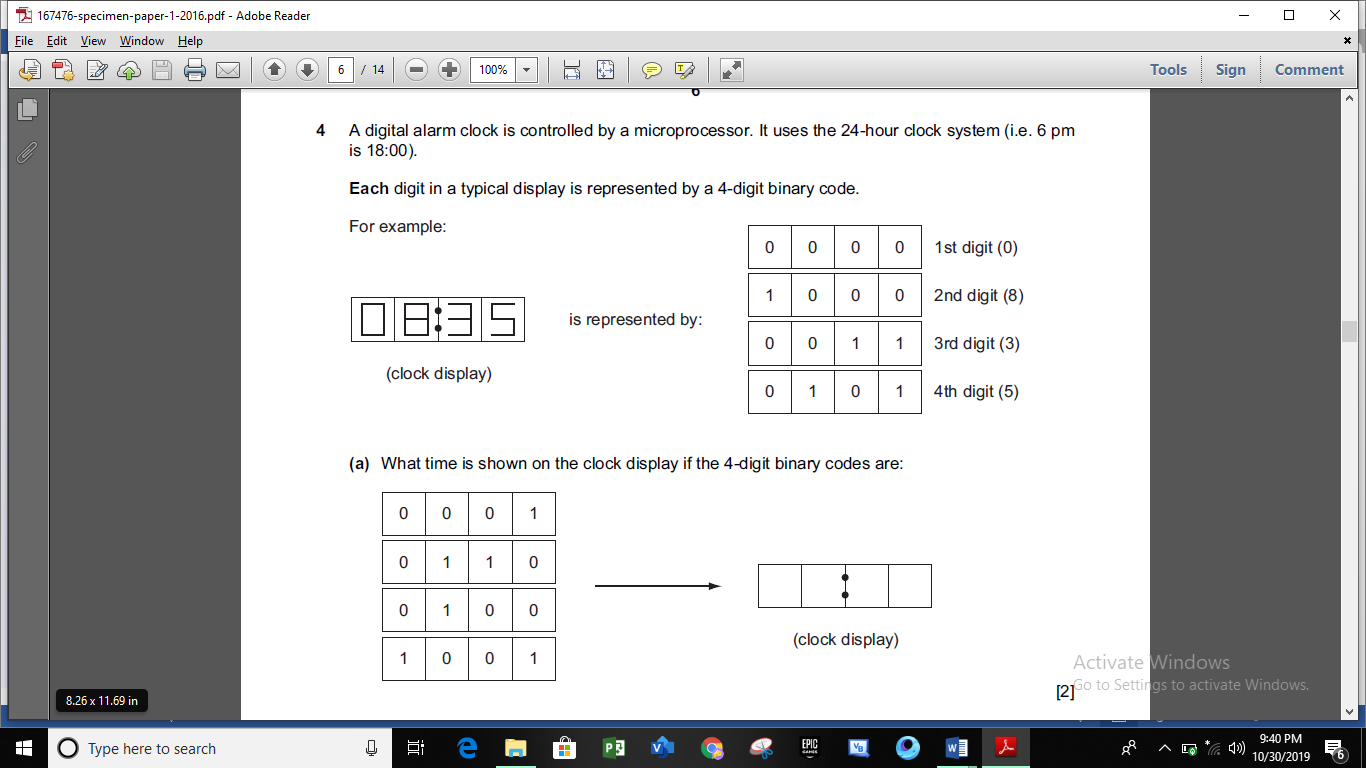 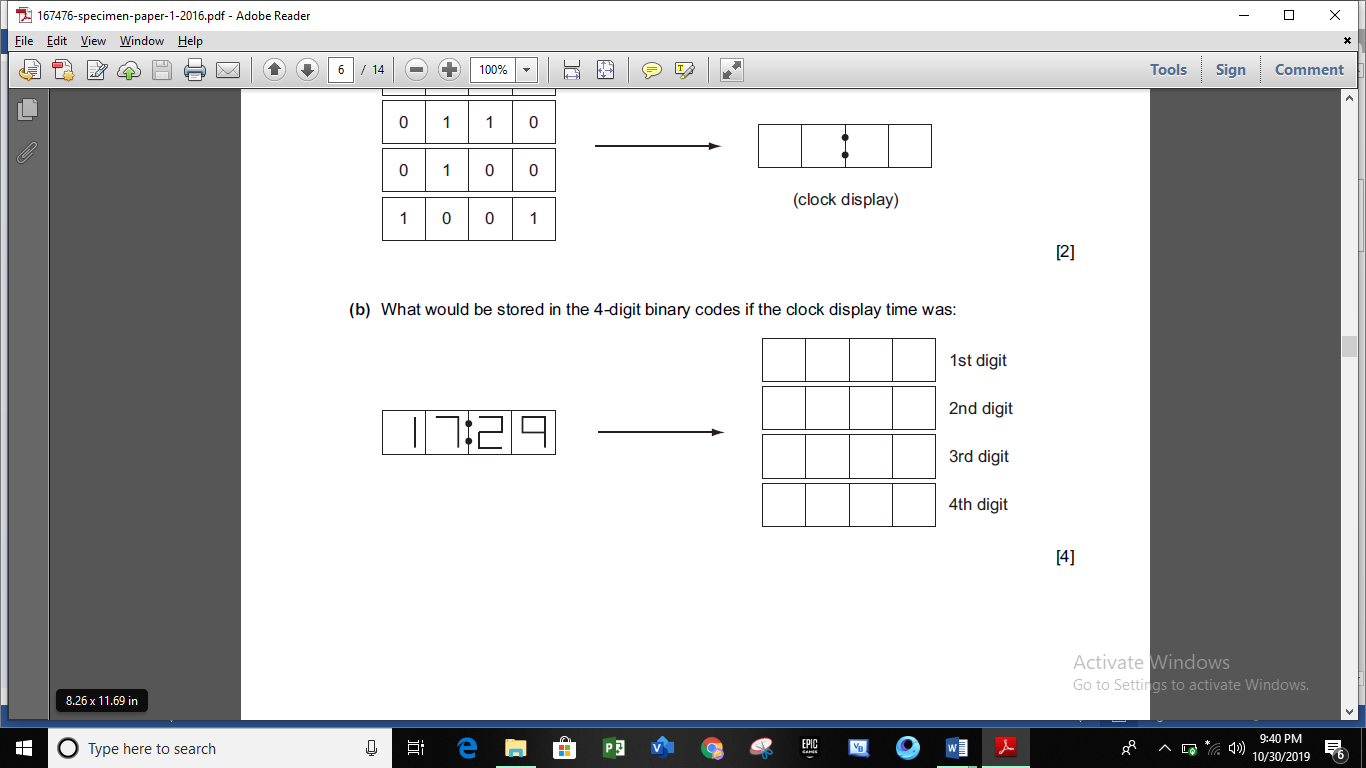 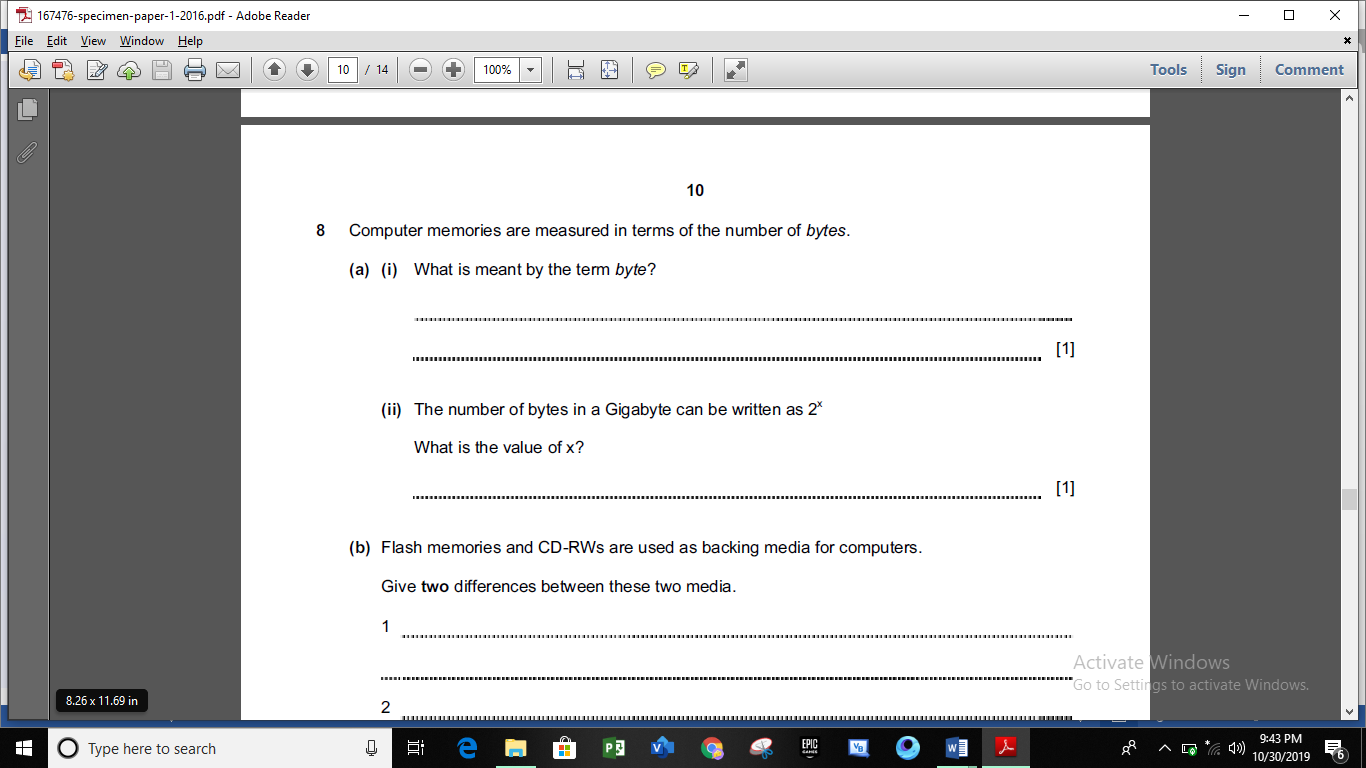 2210_s15_qp21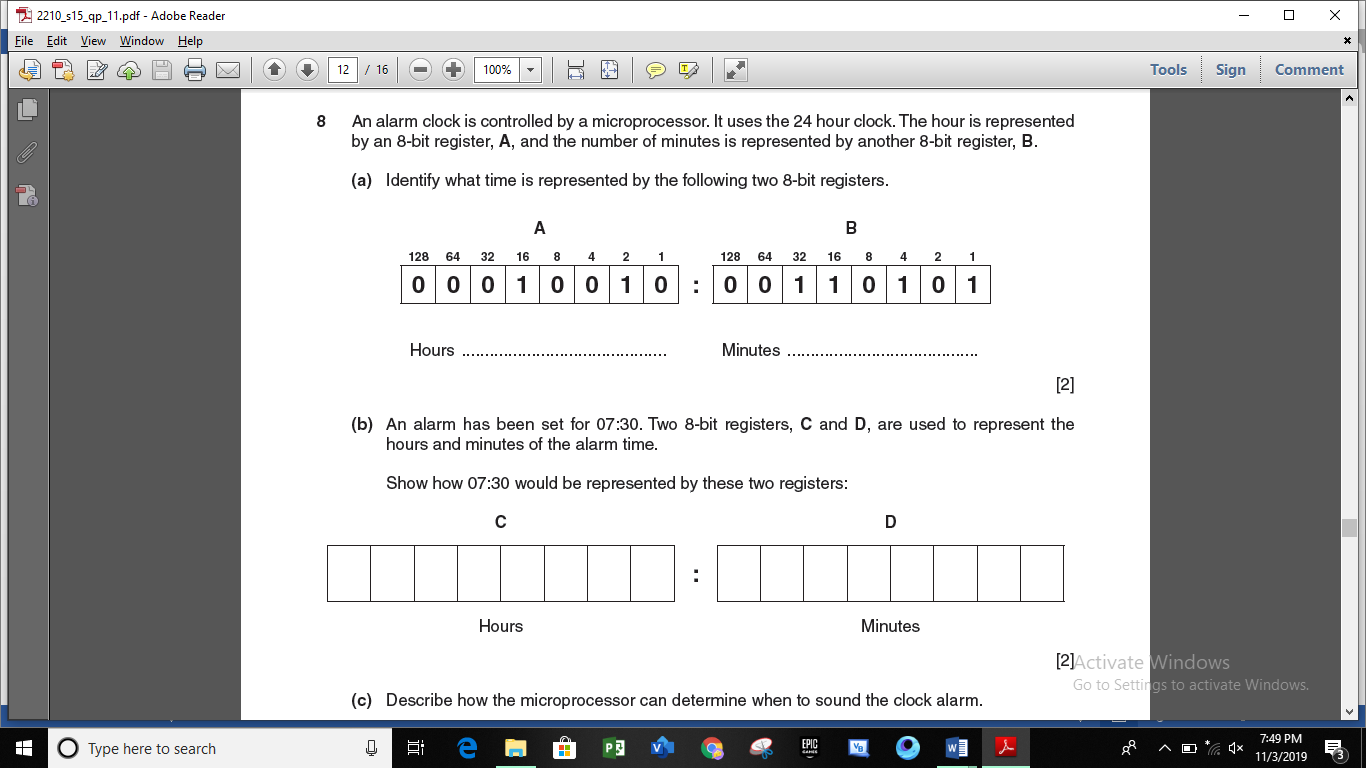 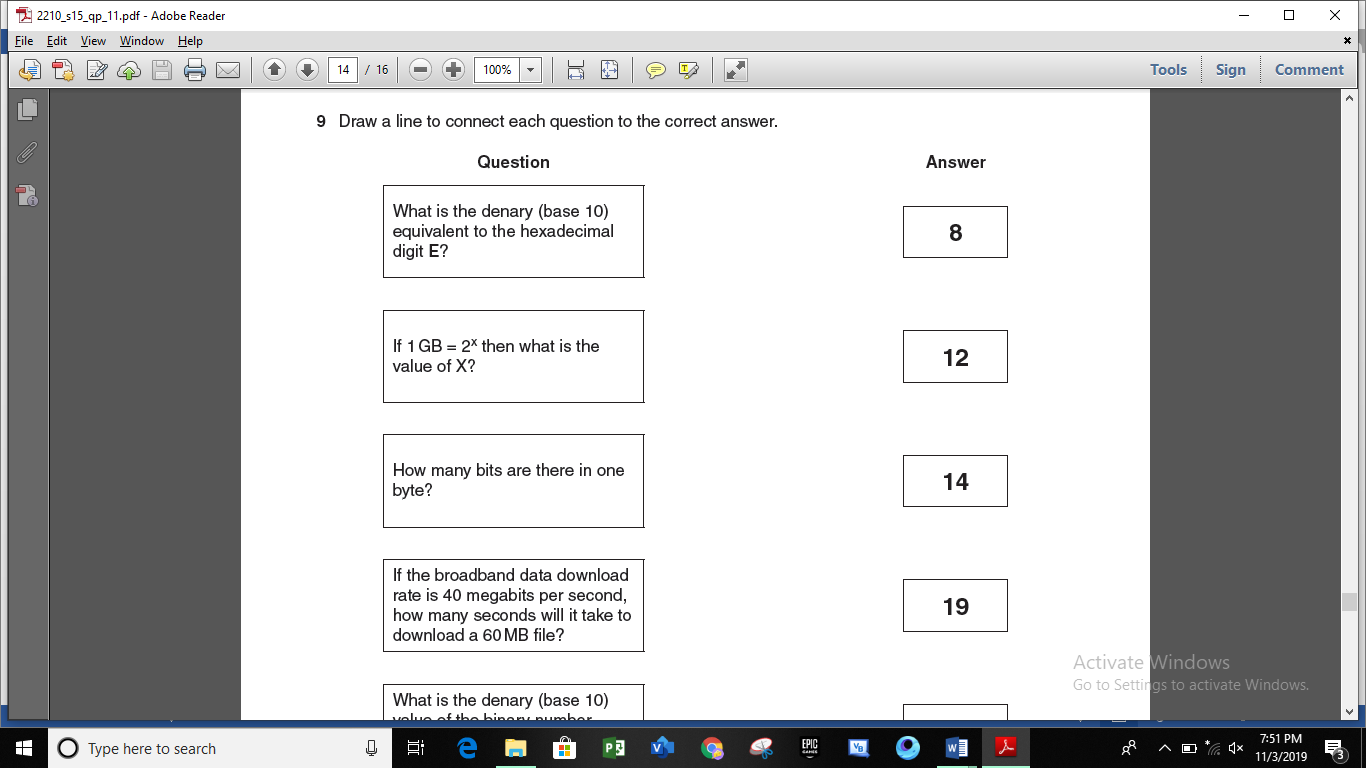 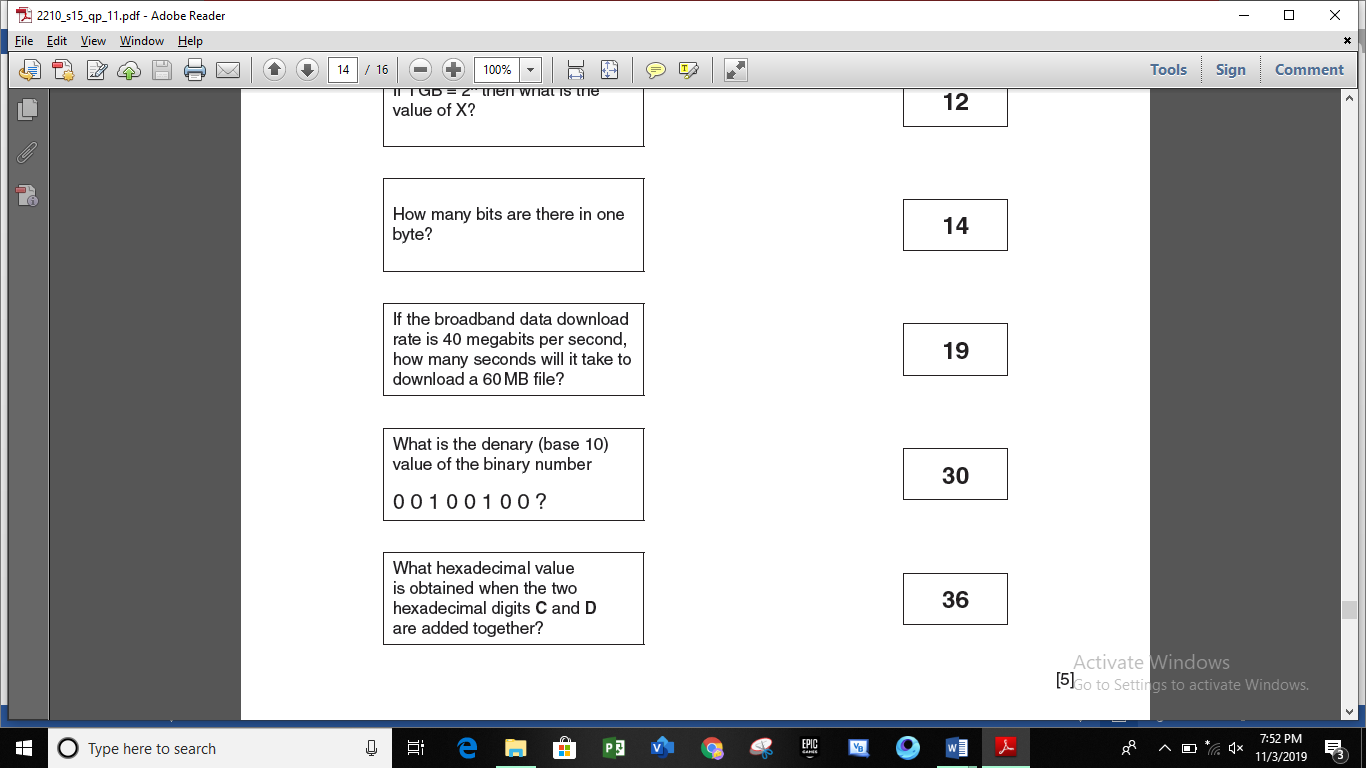 2210_s15_qp12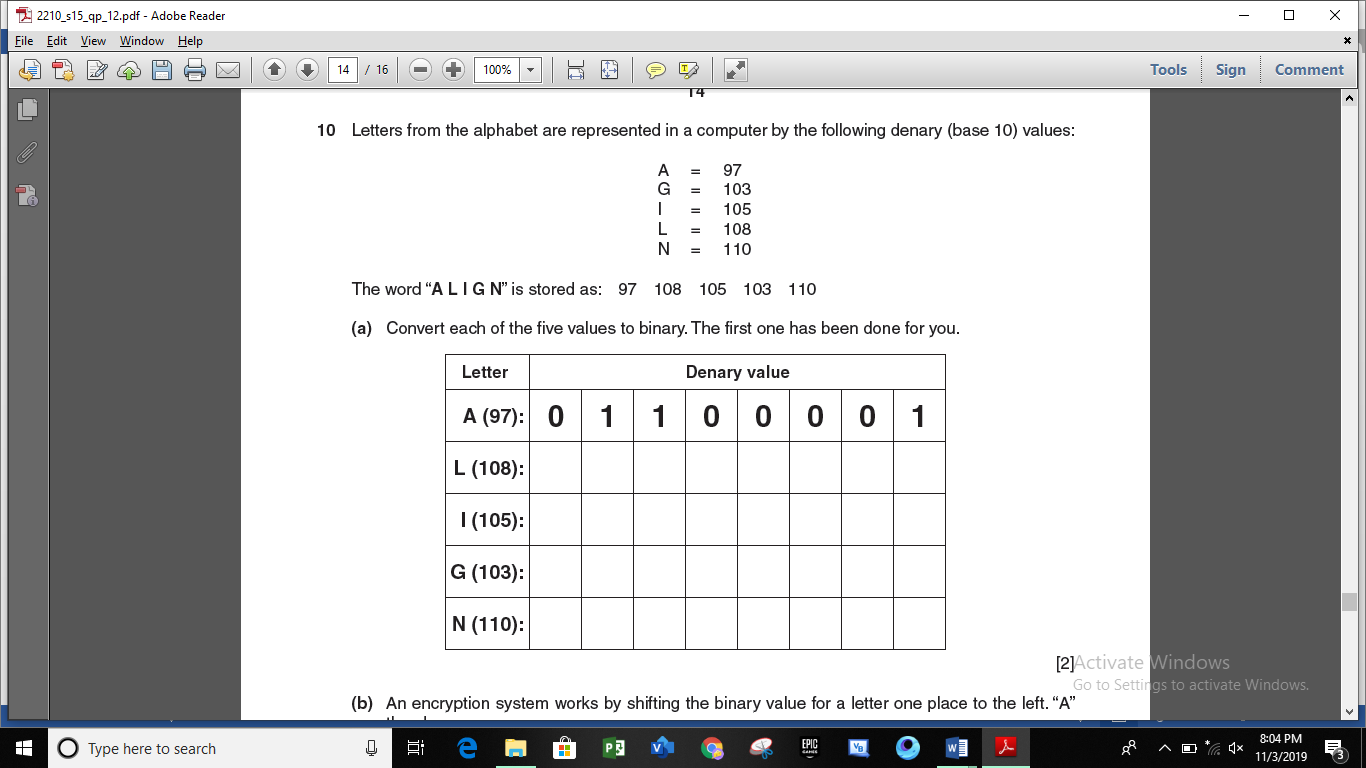 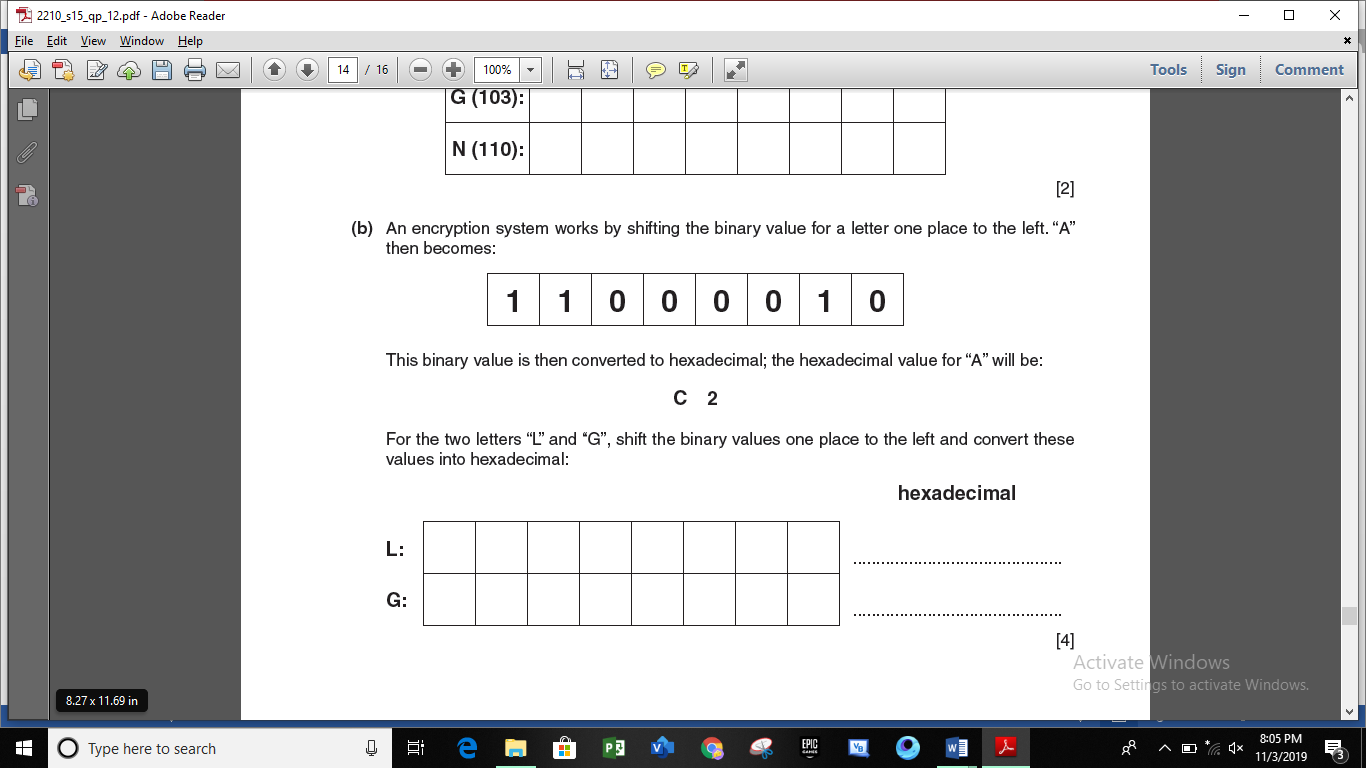 2210_w15_qp12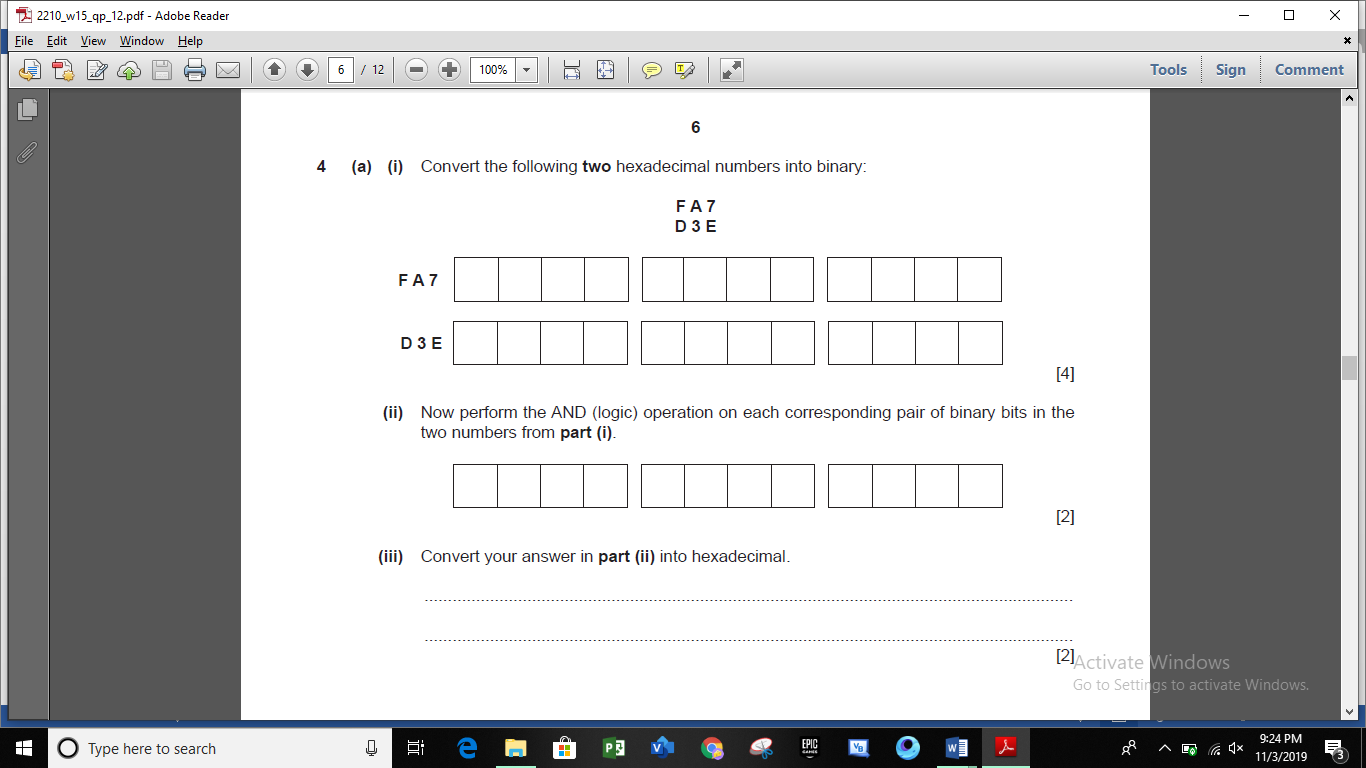 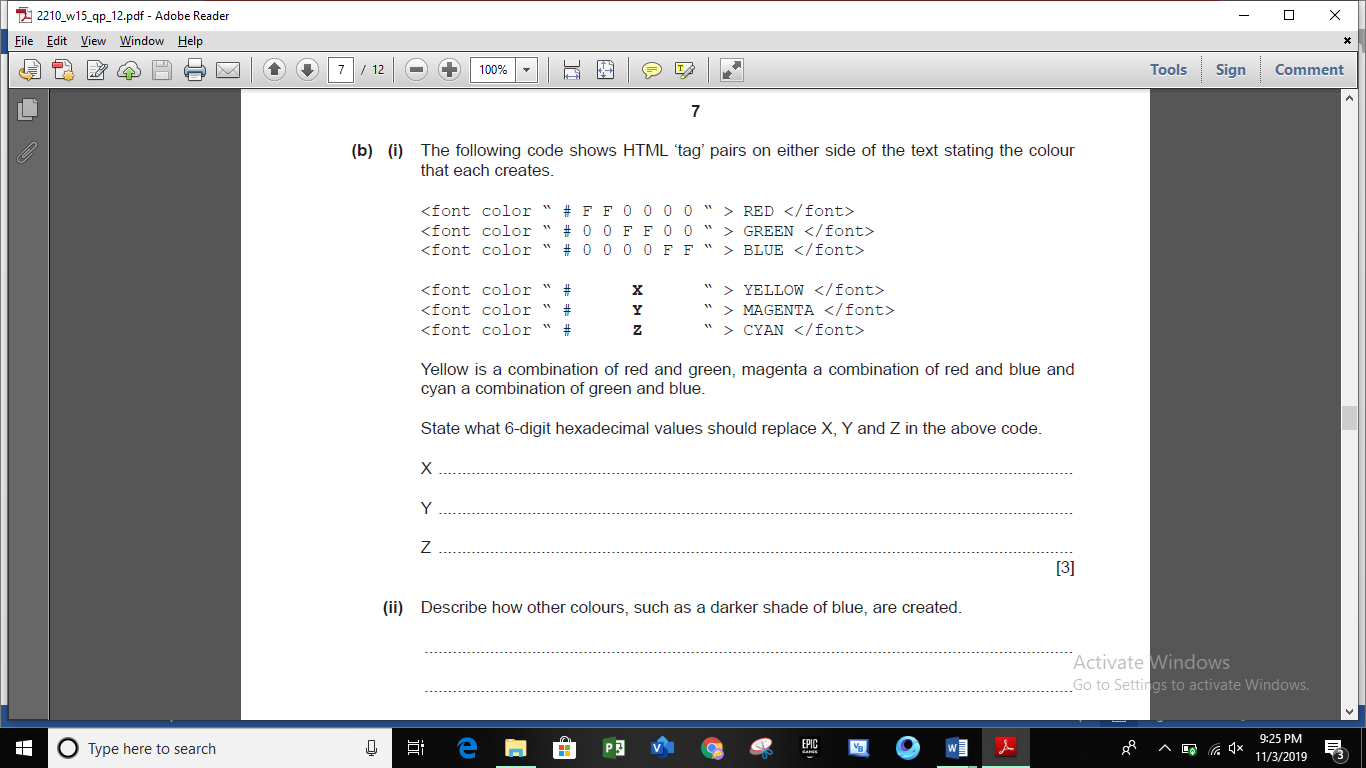 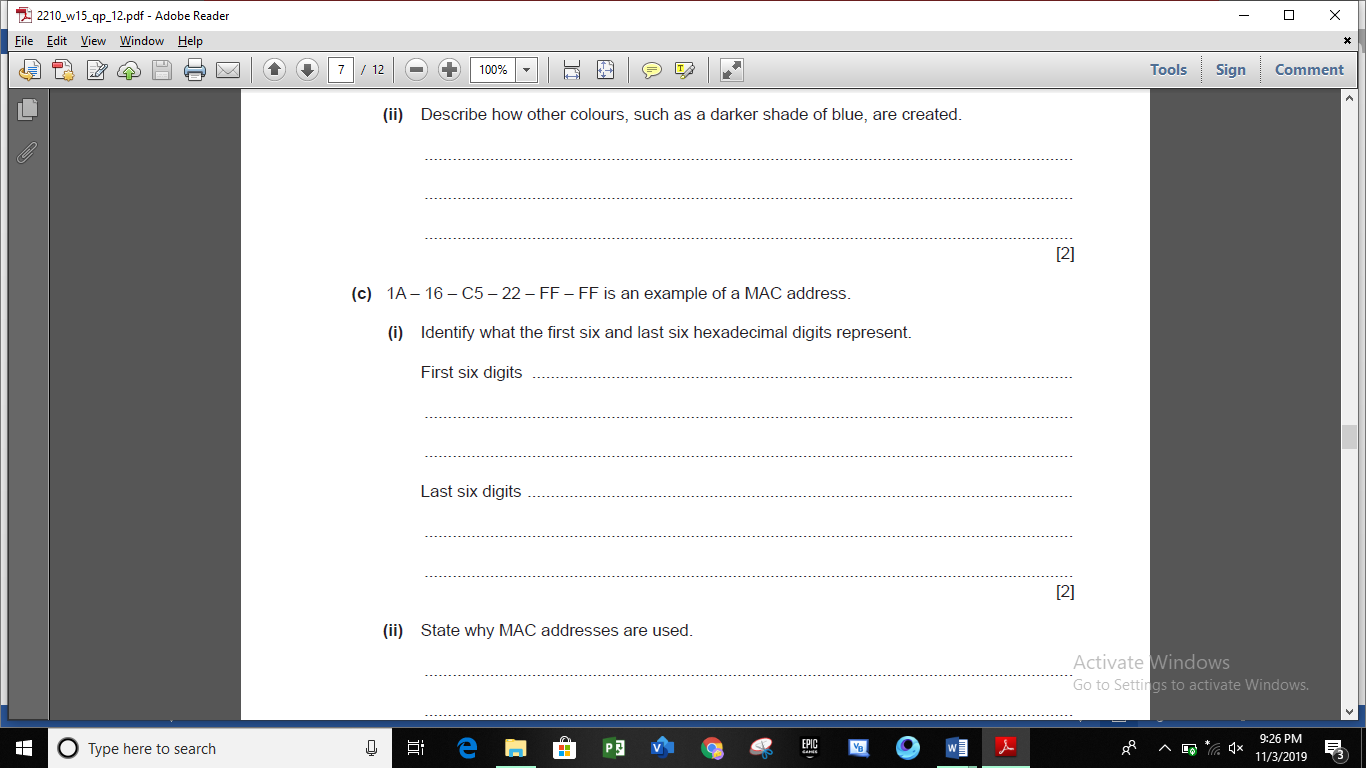 2210_w15_qp13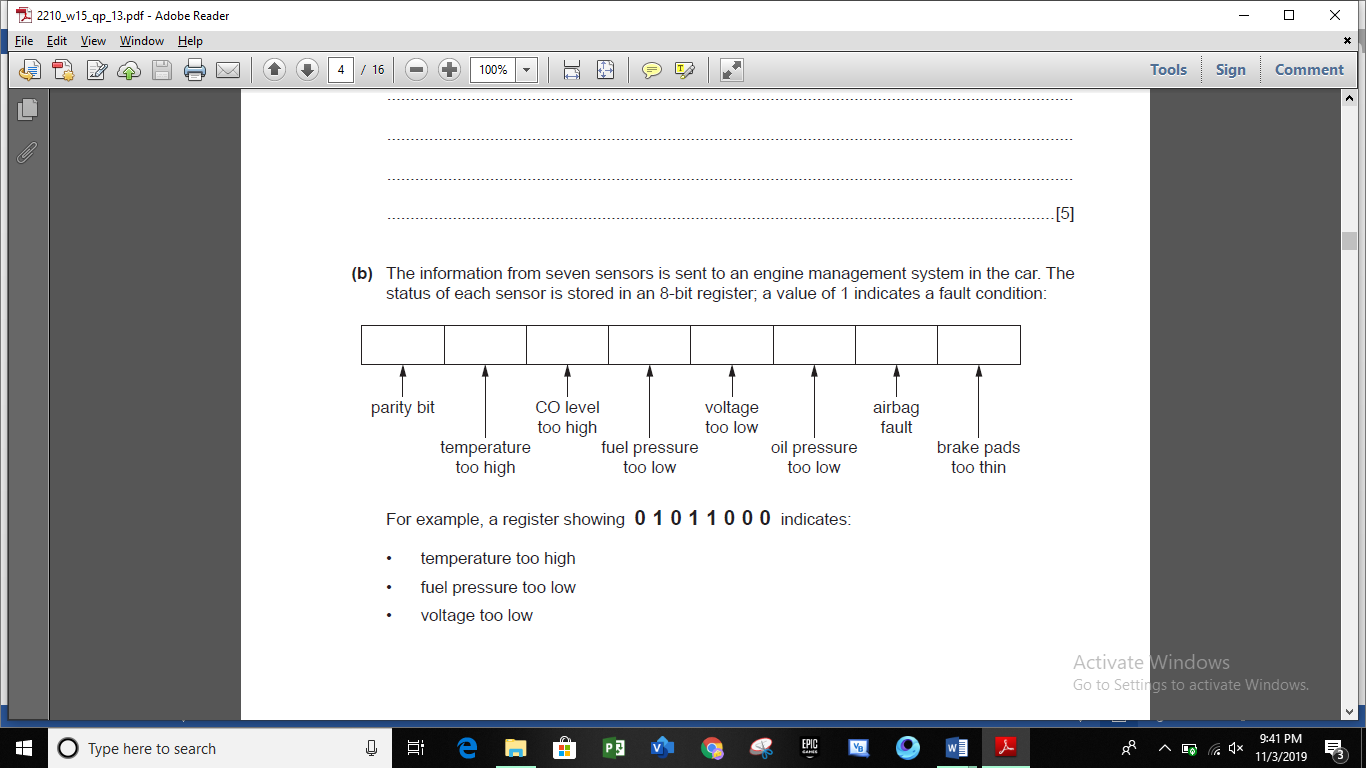 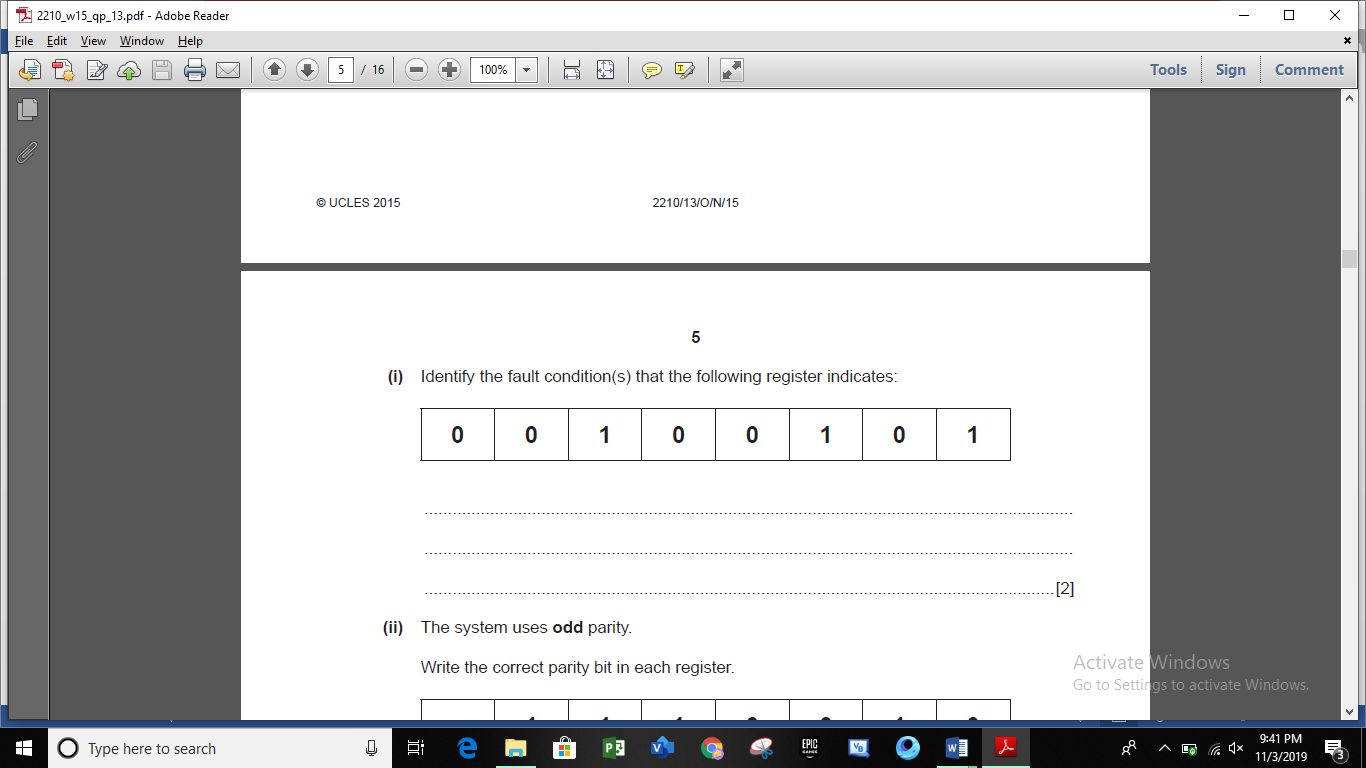 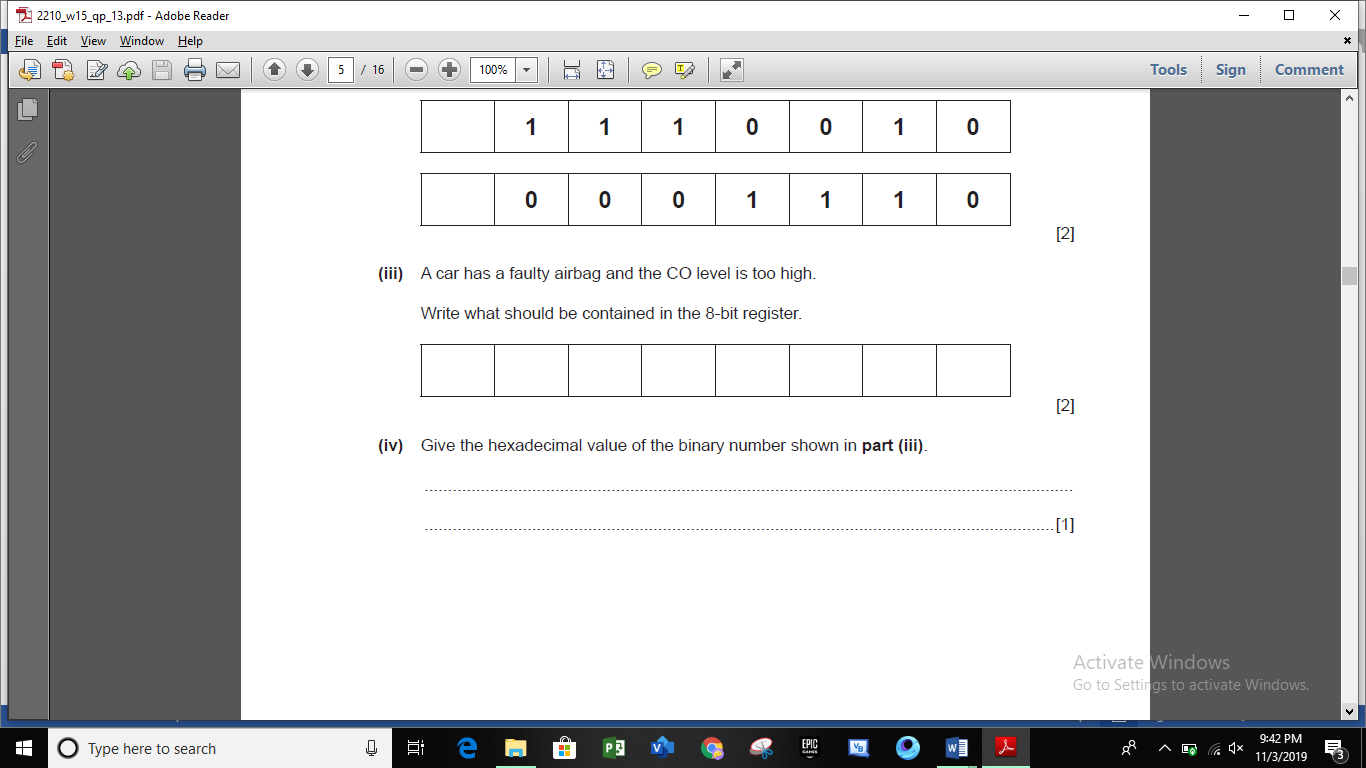 2210_s16_qp11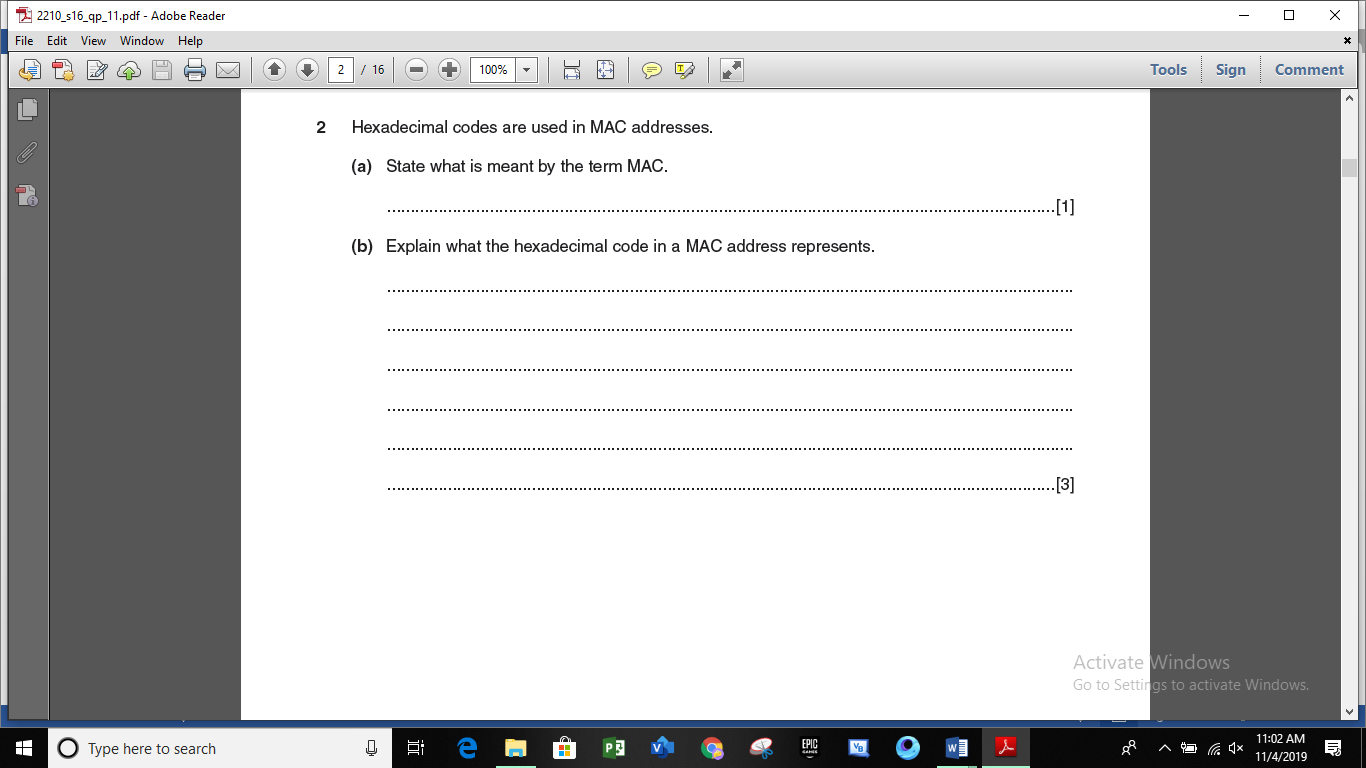 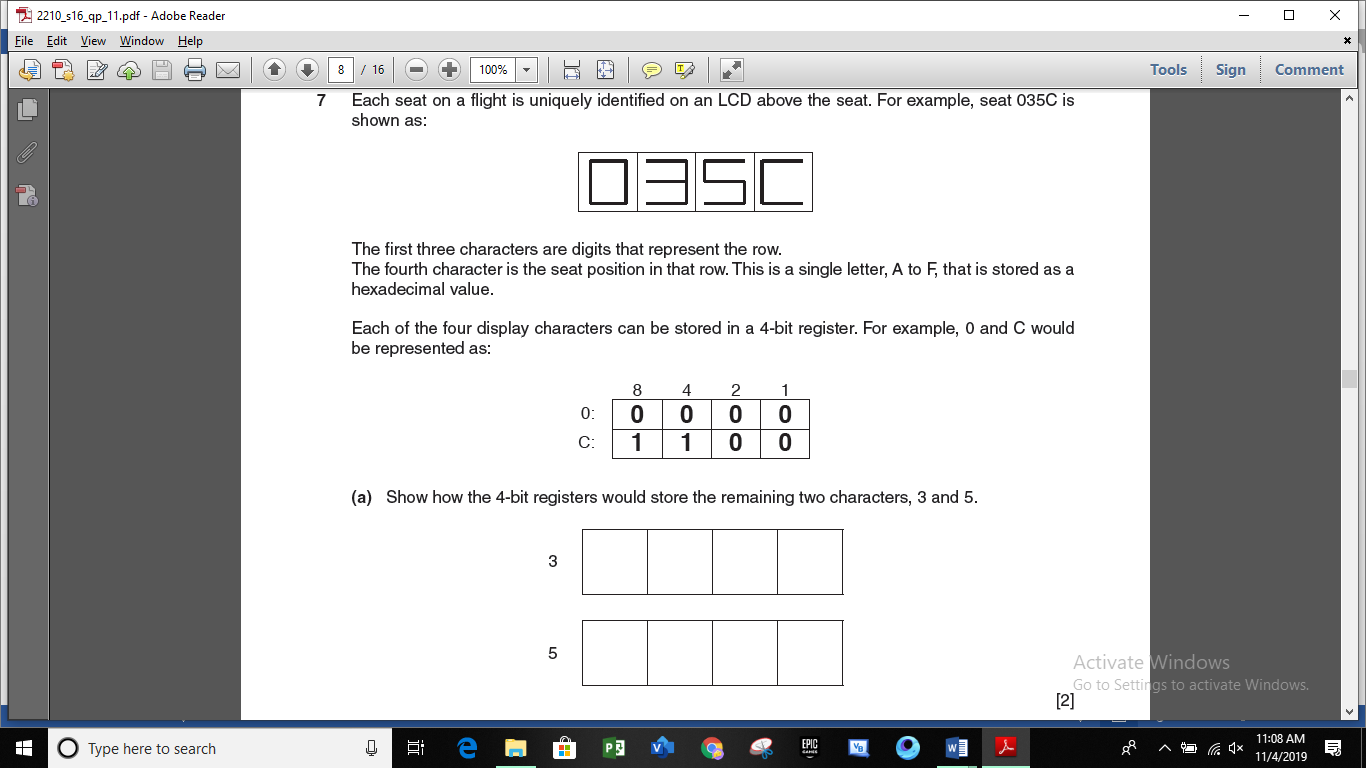 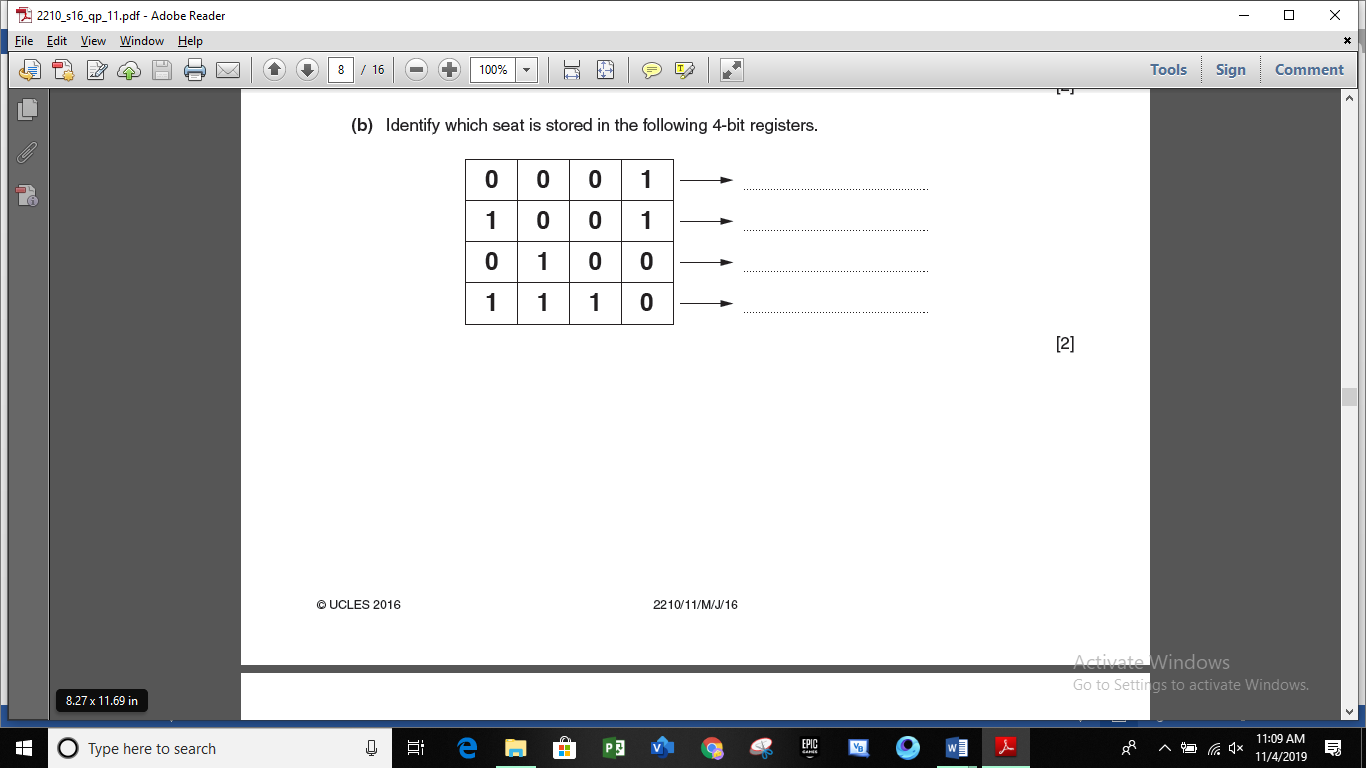 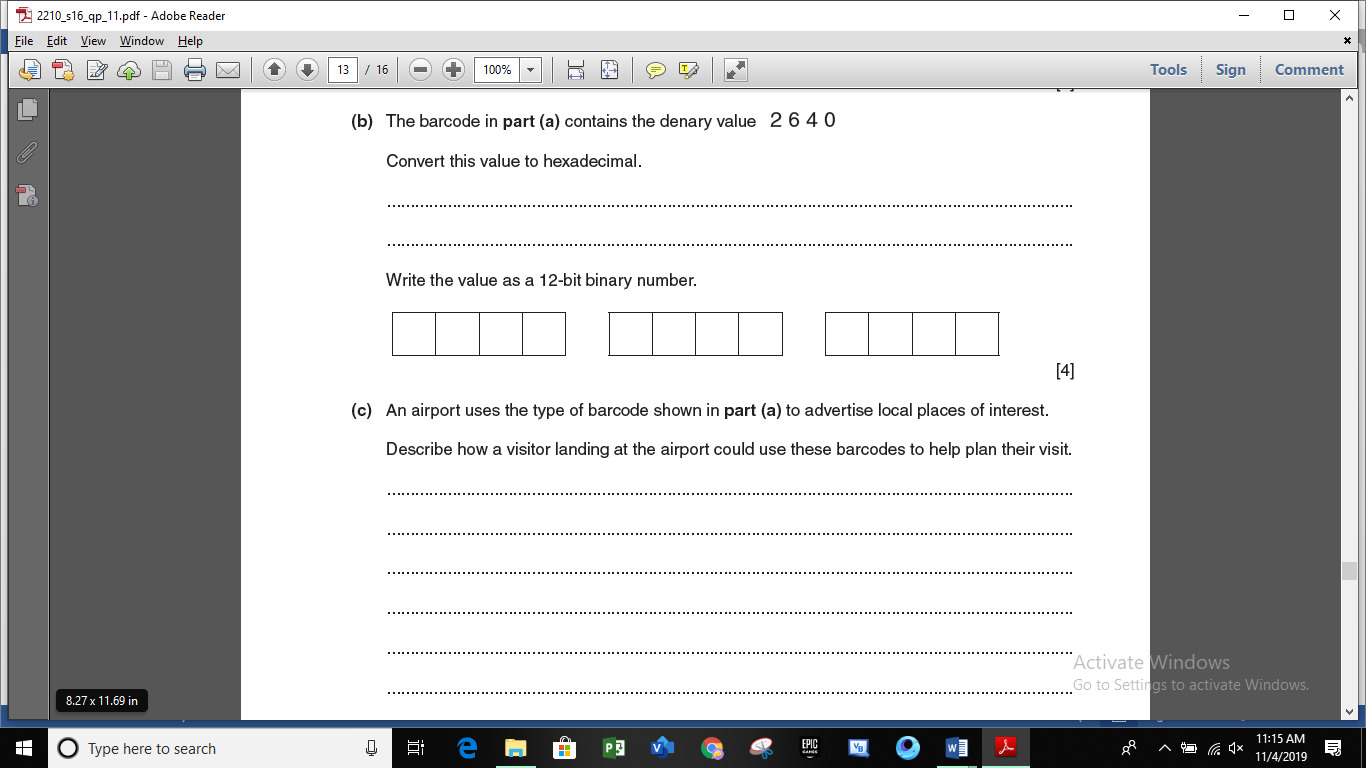 2210_s16_qp12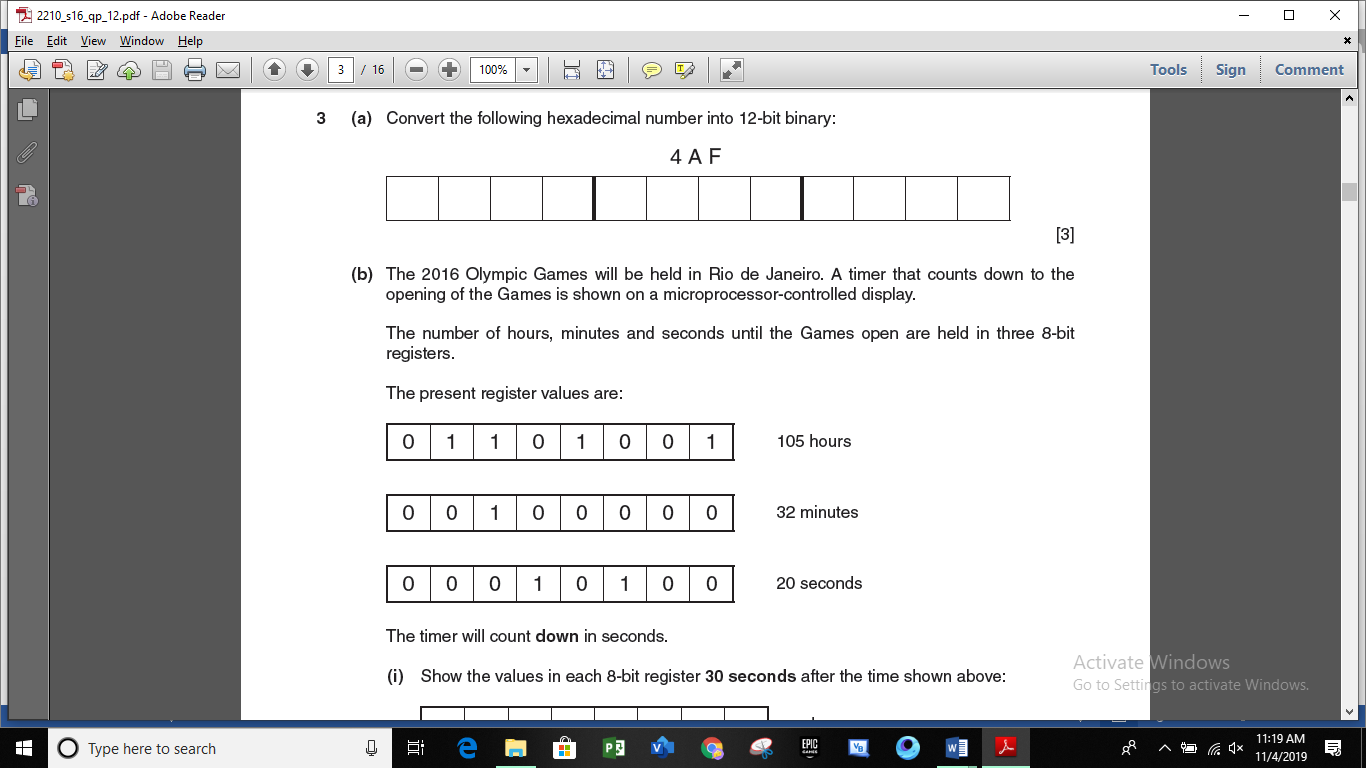 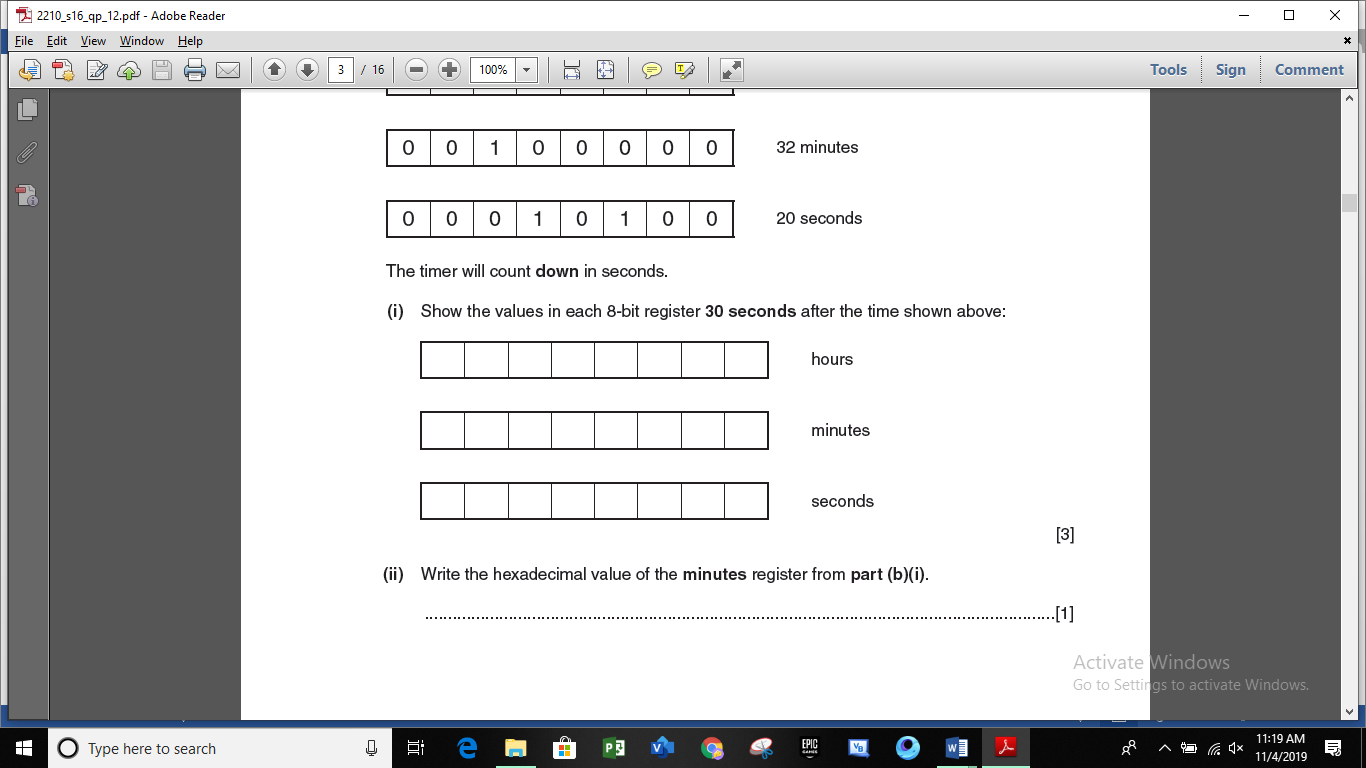 2210_w16_qp12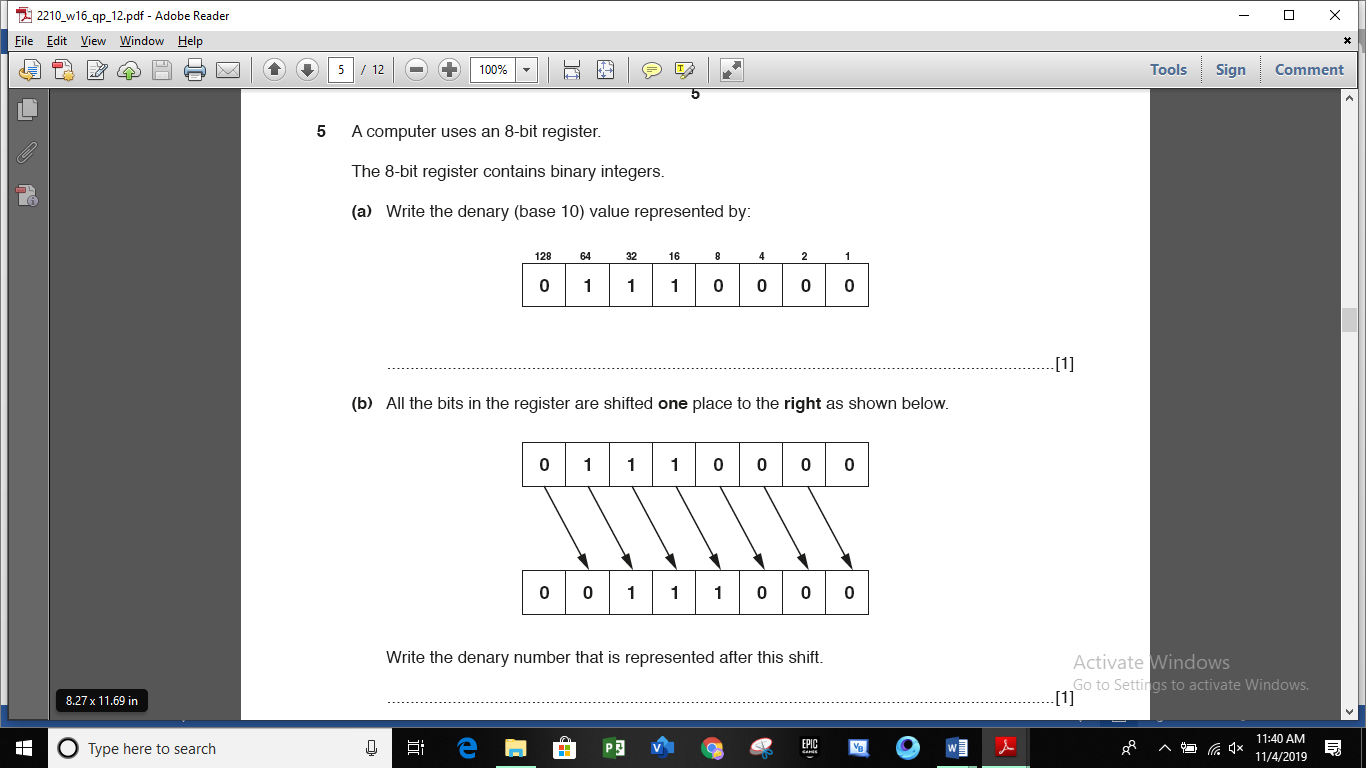 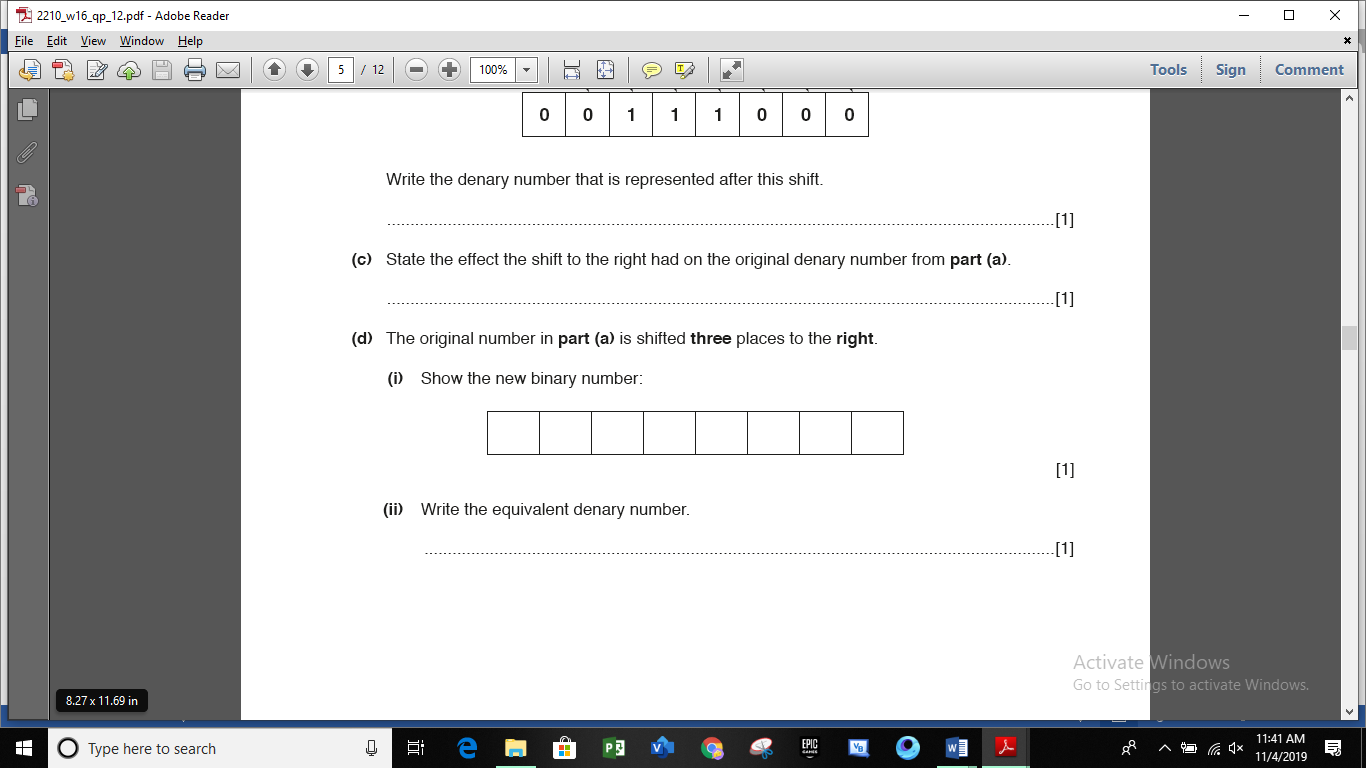 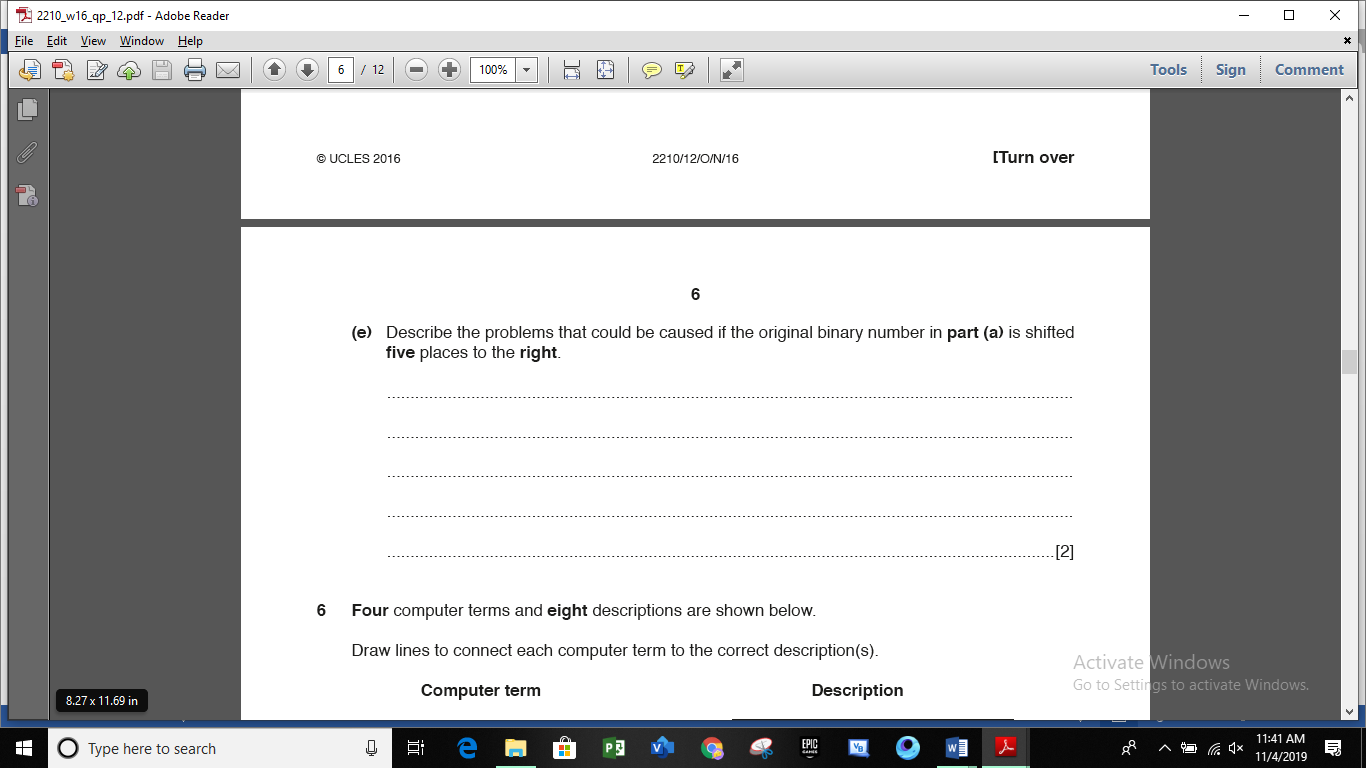 2210_w16_qp13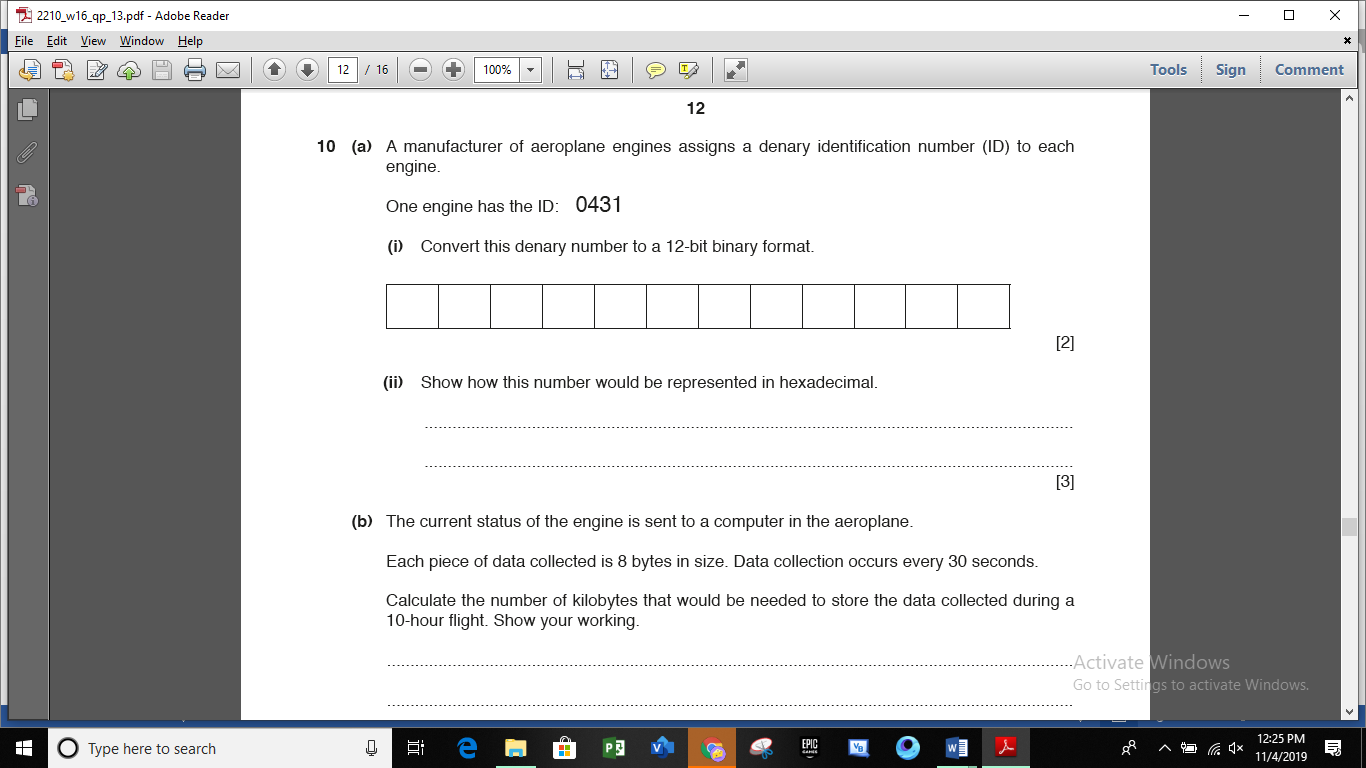 2210_s17_qp11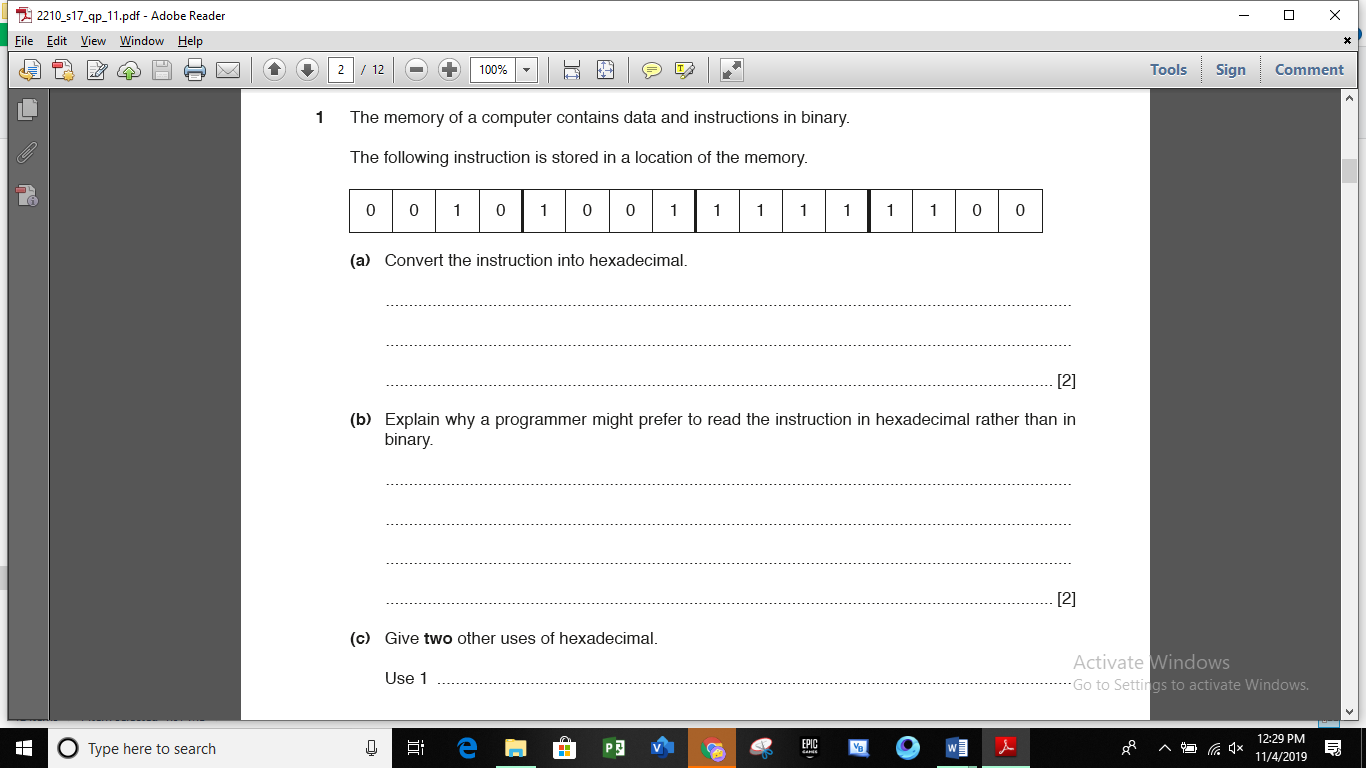 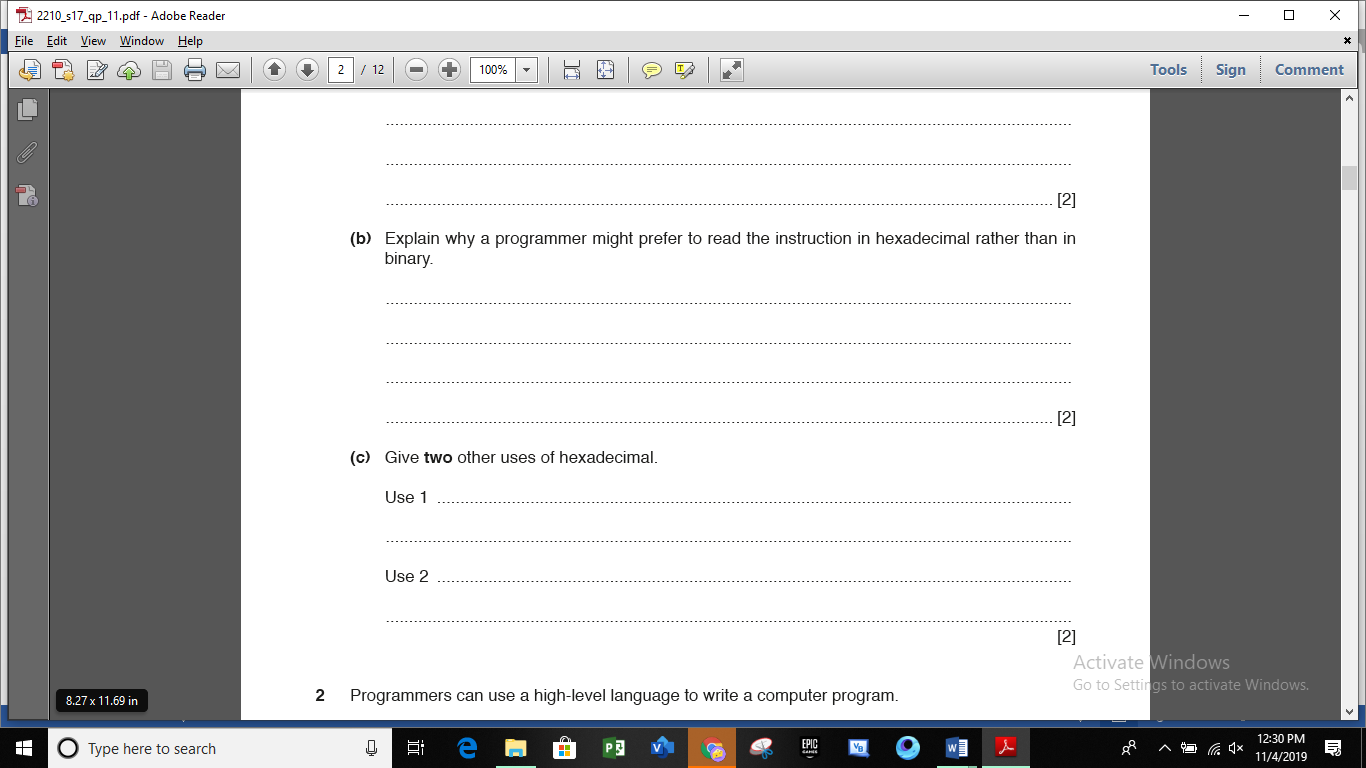 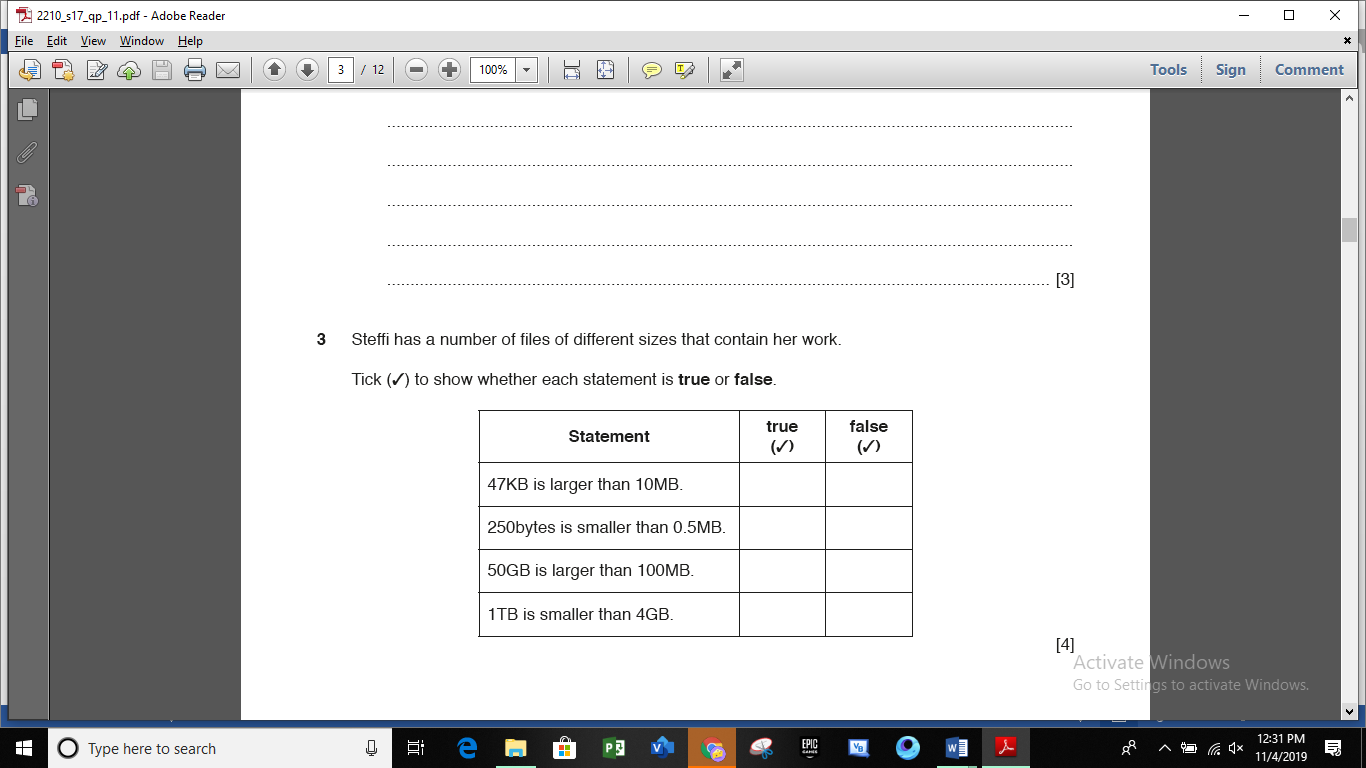 2210_s17_qp12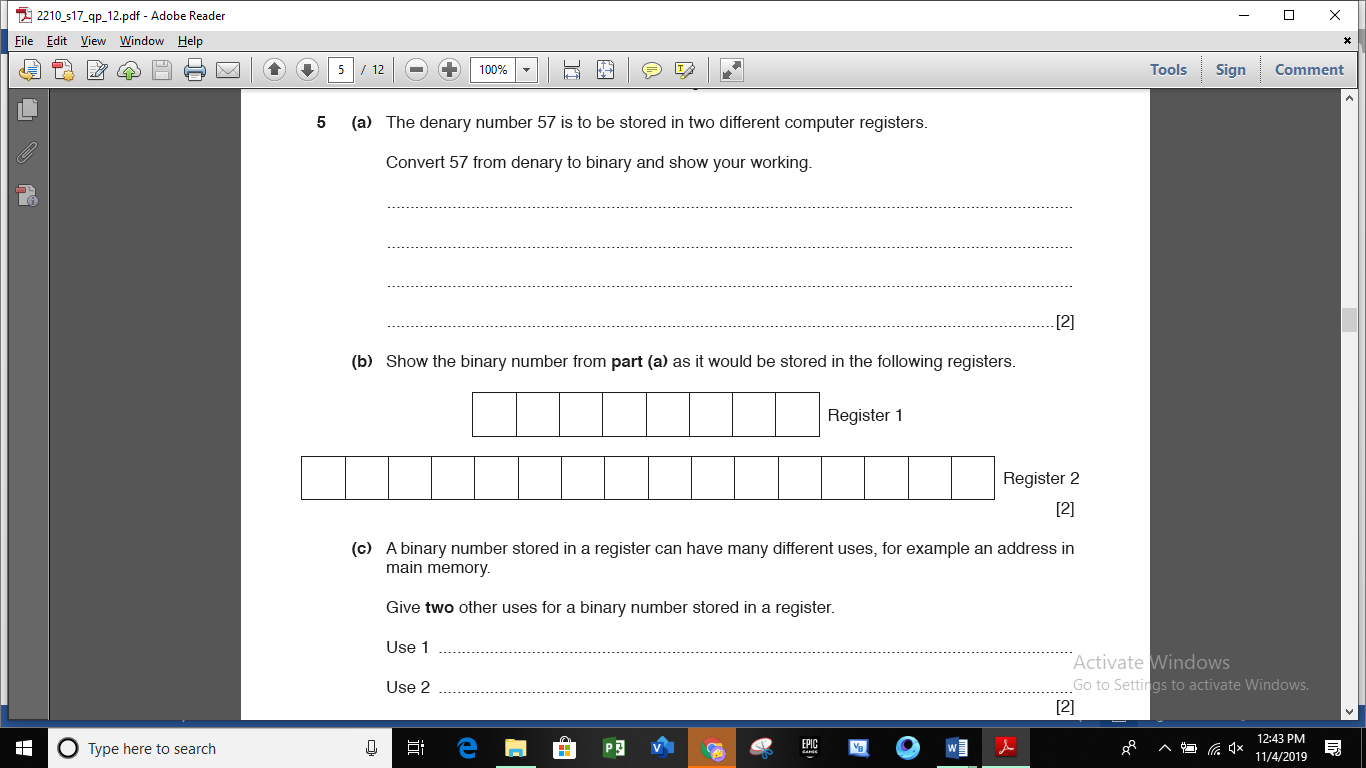 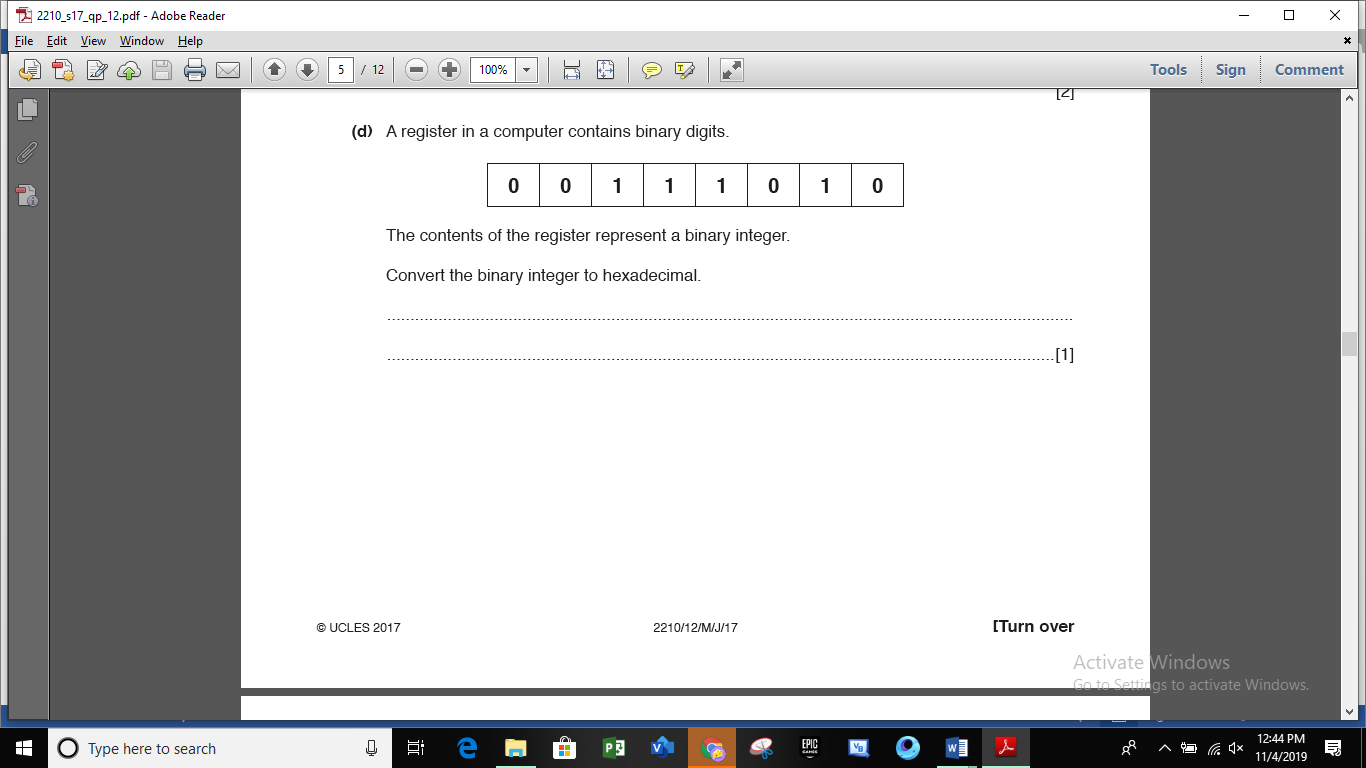 2210_w17_qp12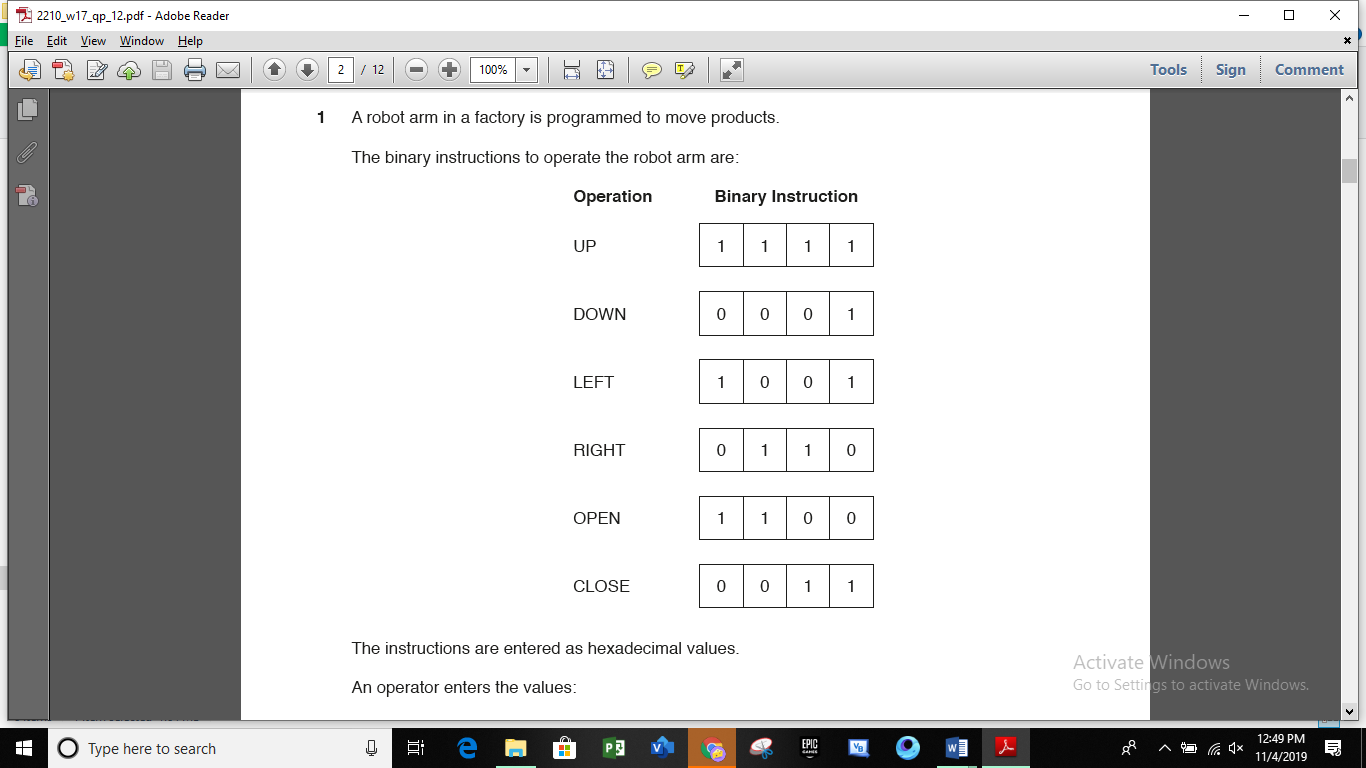 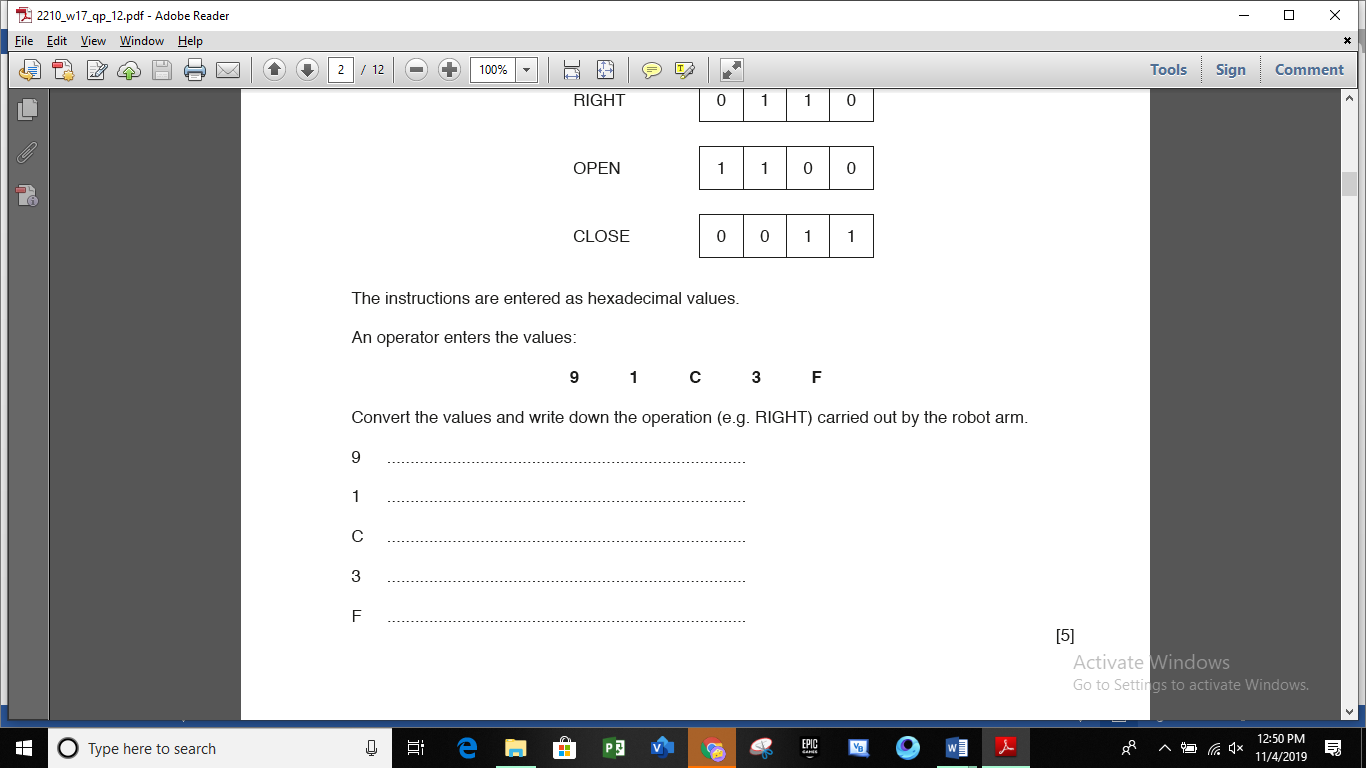 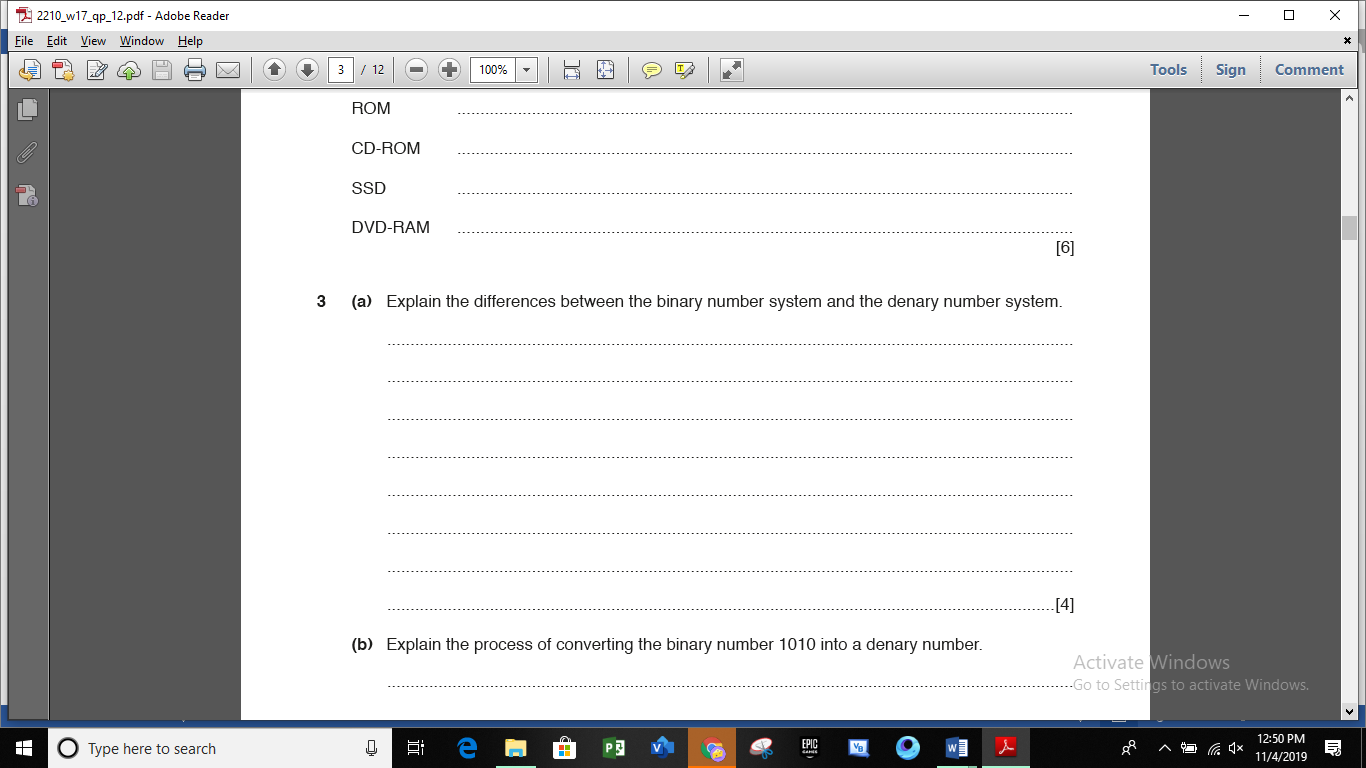 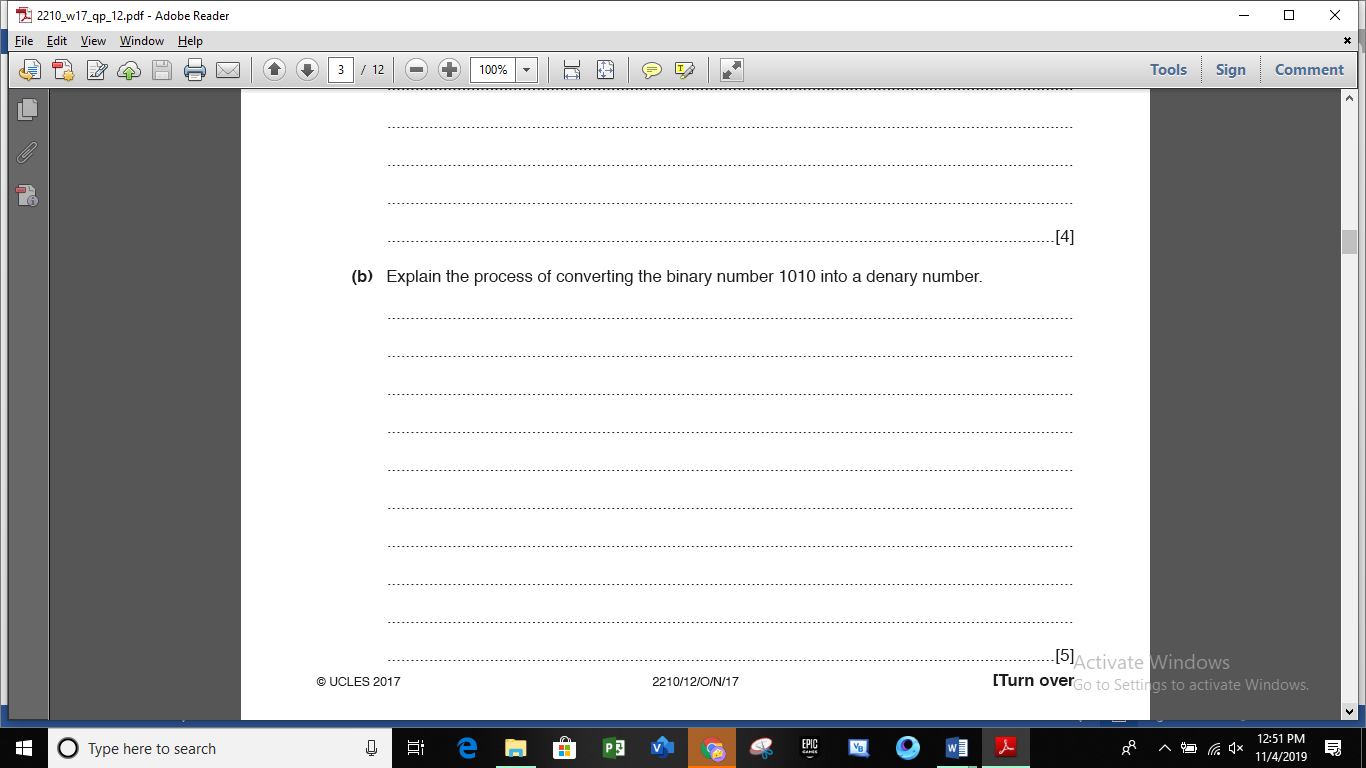 2210_w17_qp13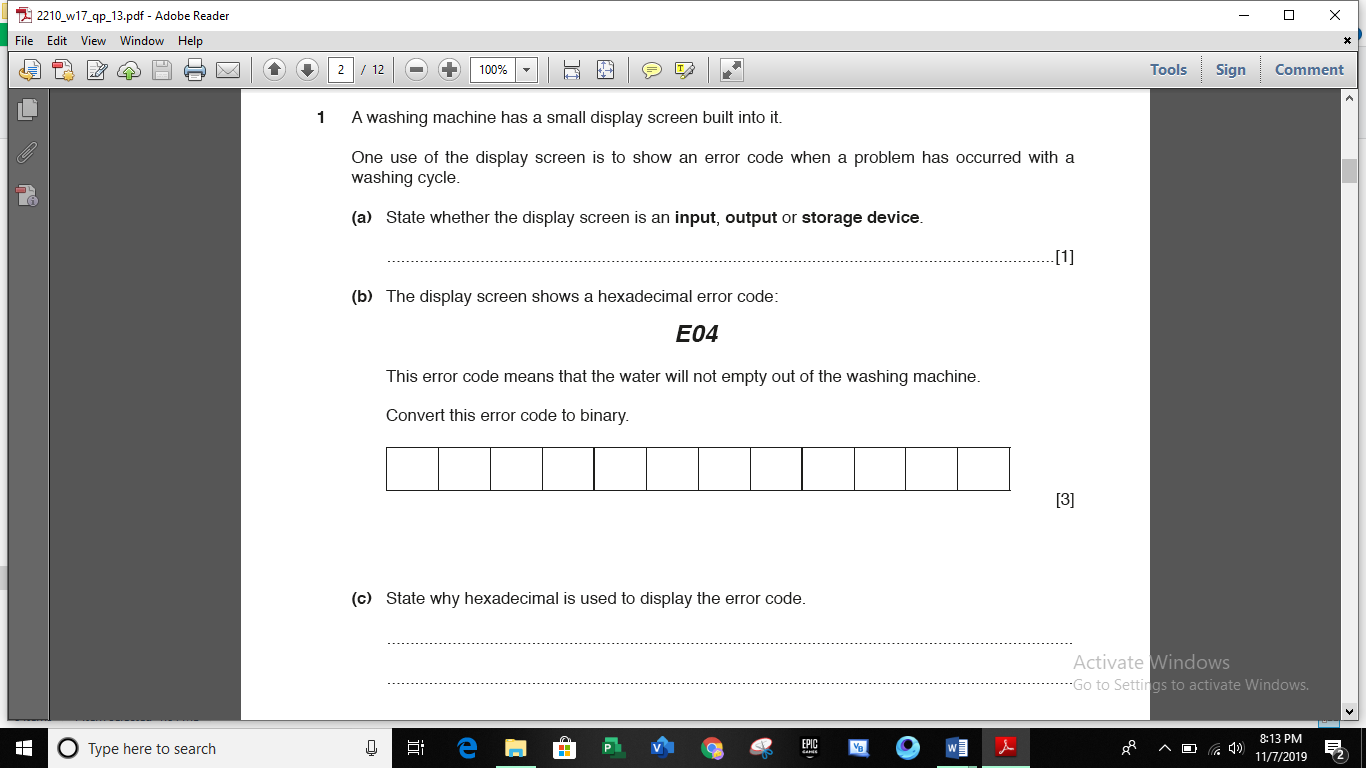 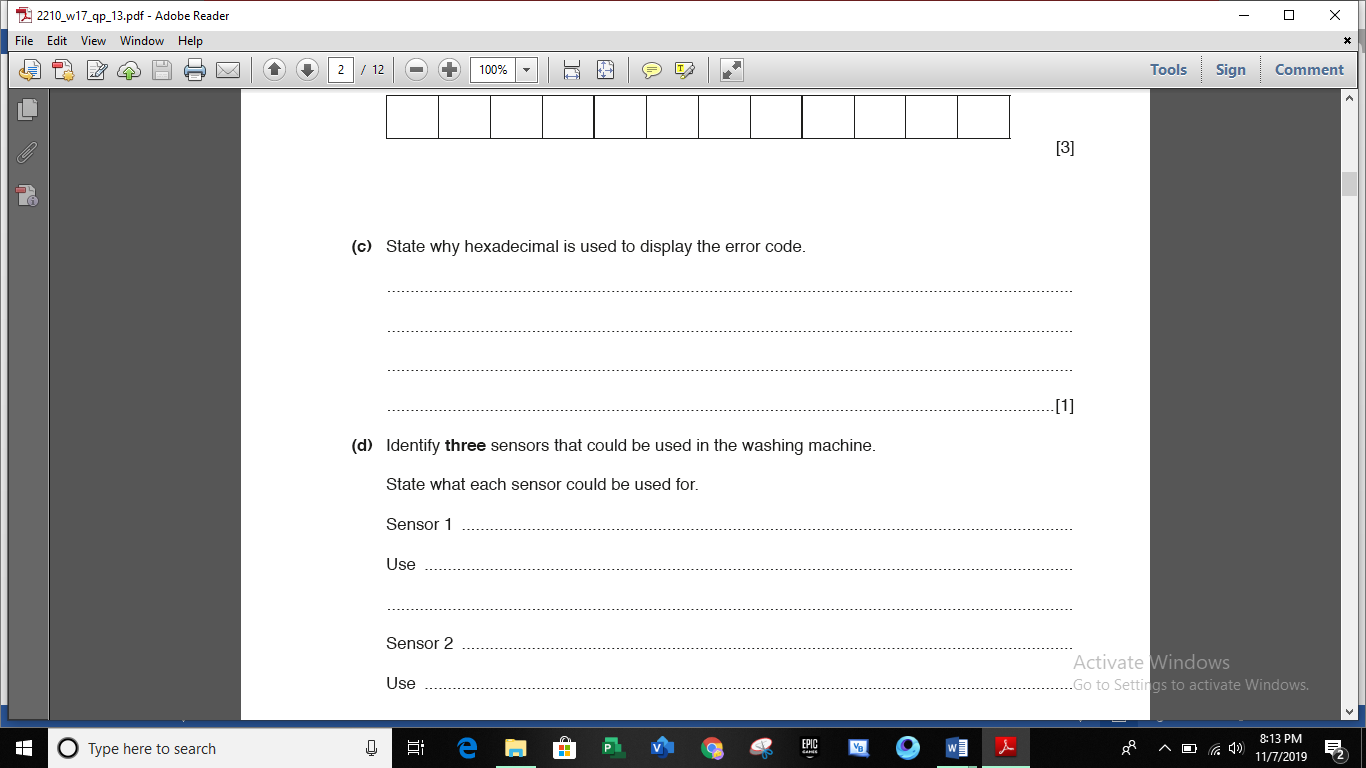 2210_s18_qp11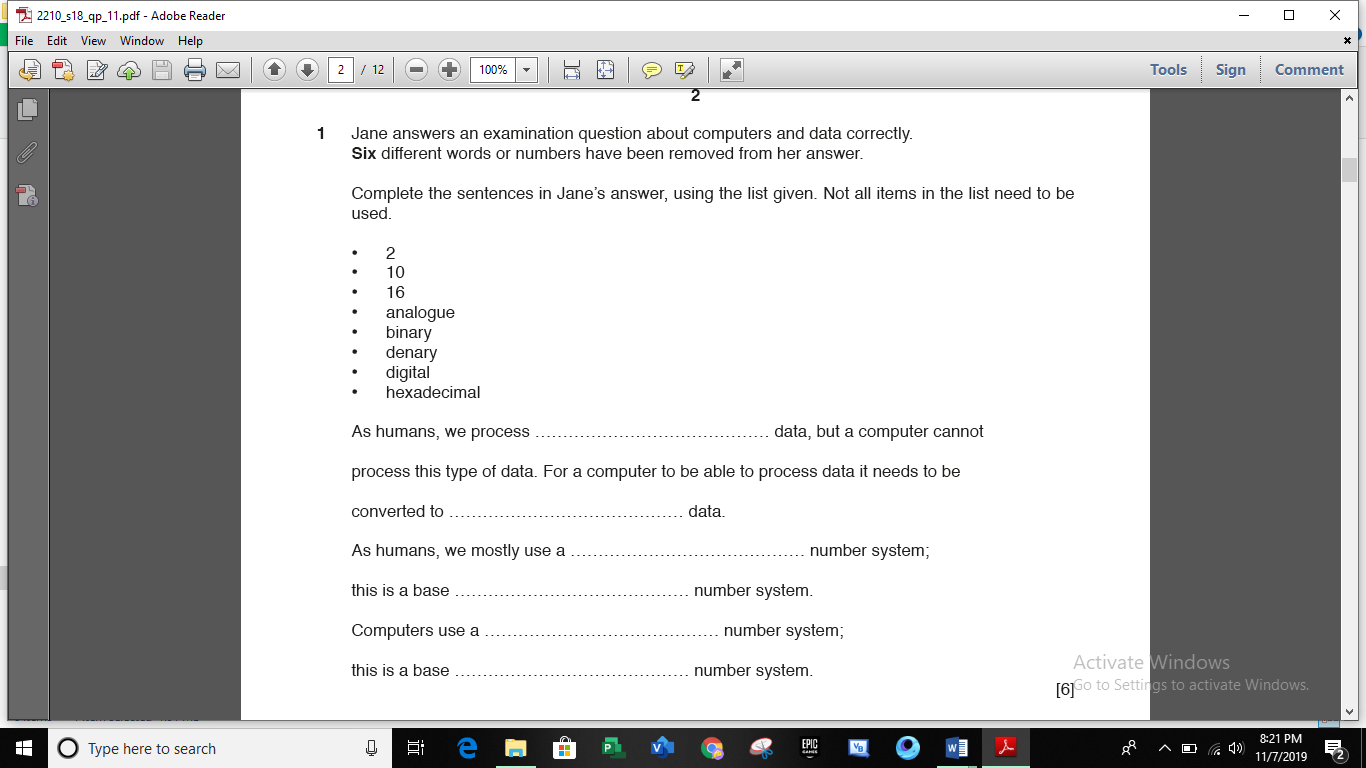 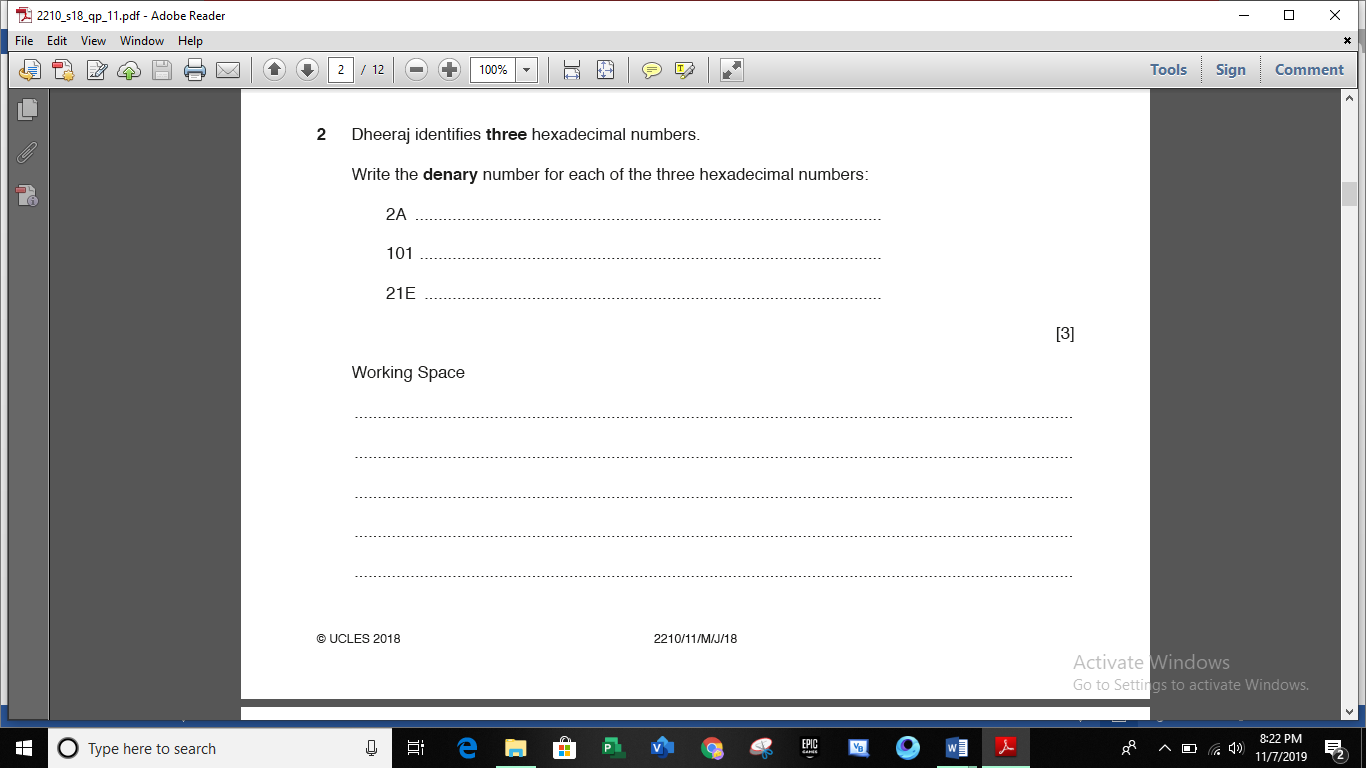 2210_s18_qp12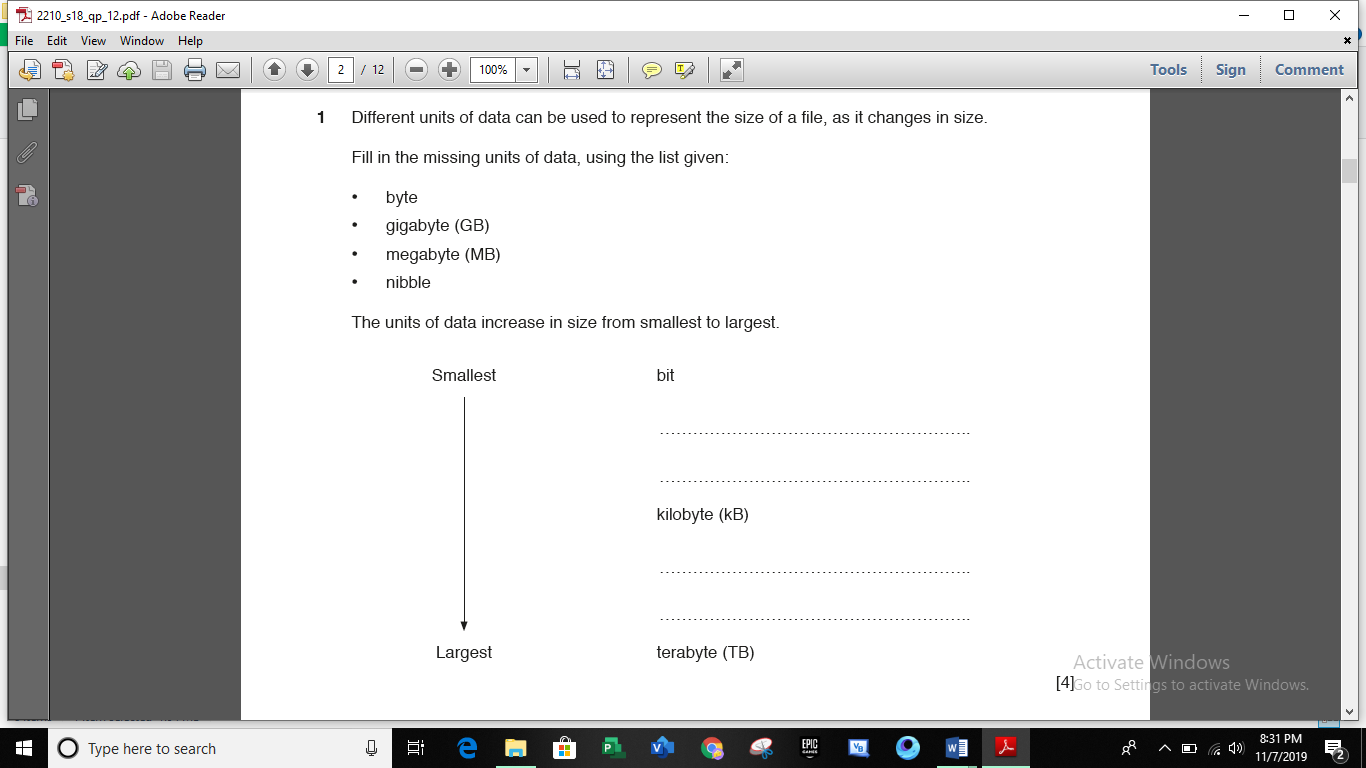 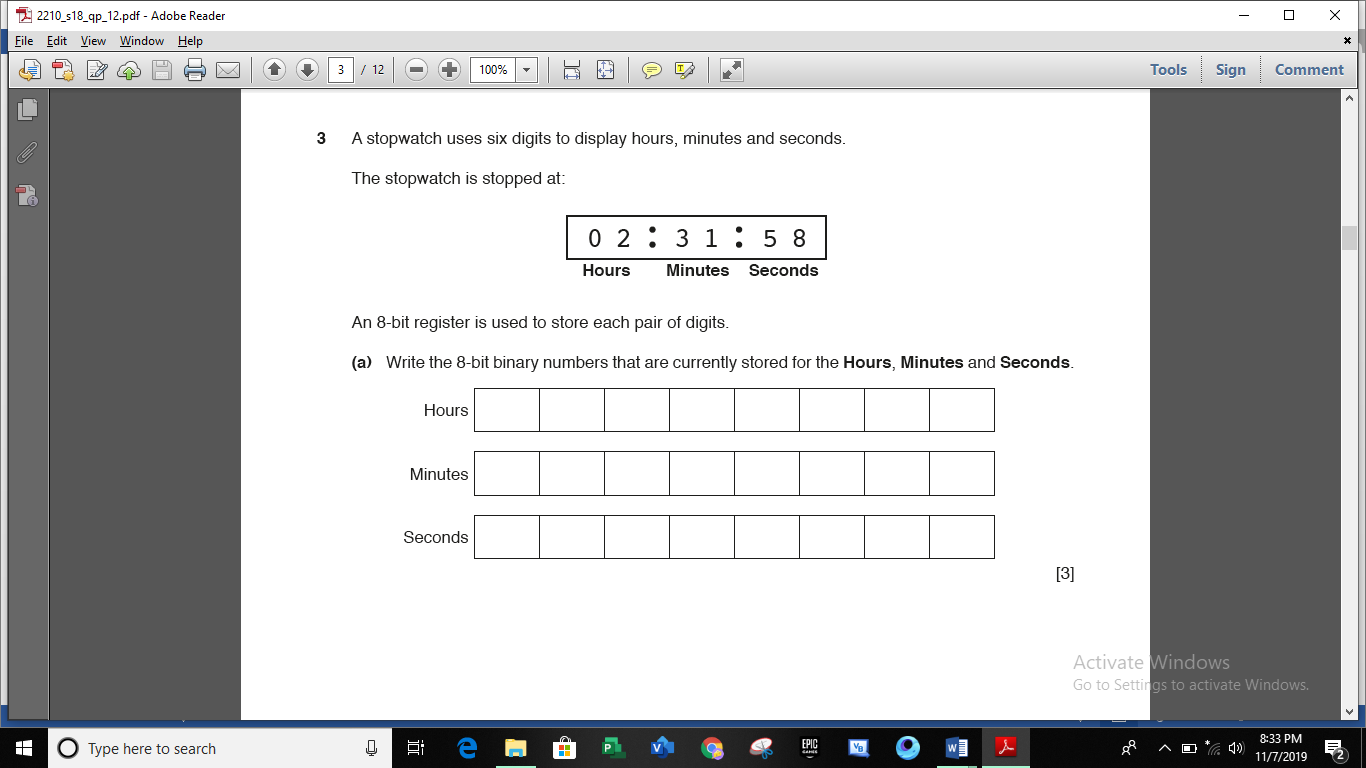 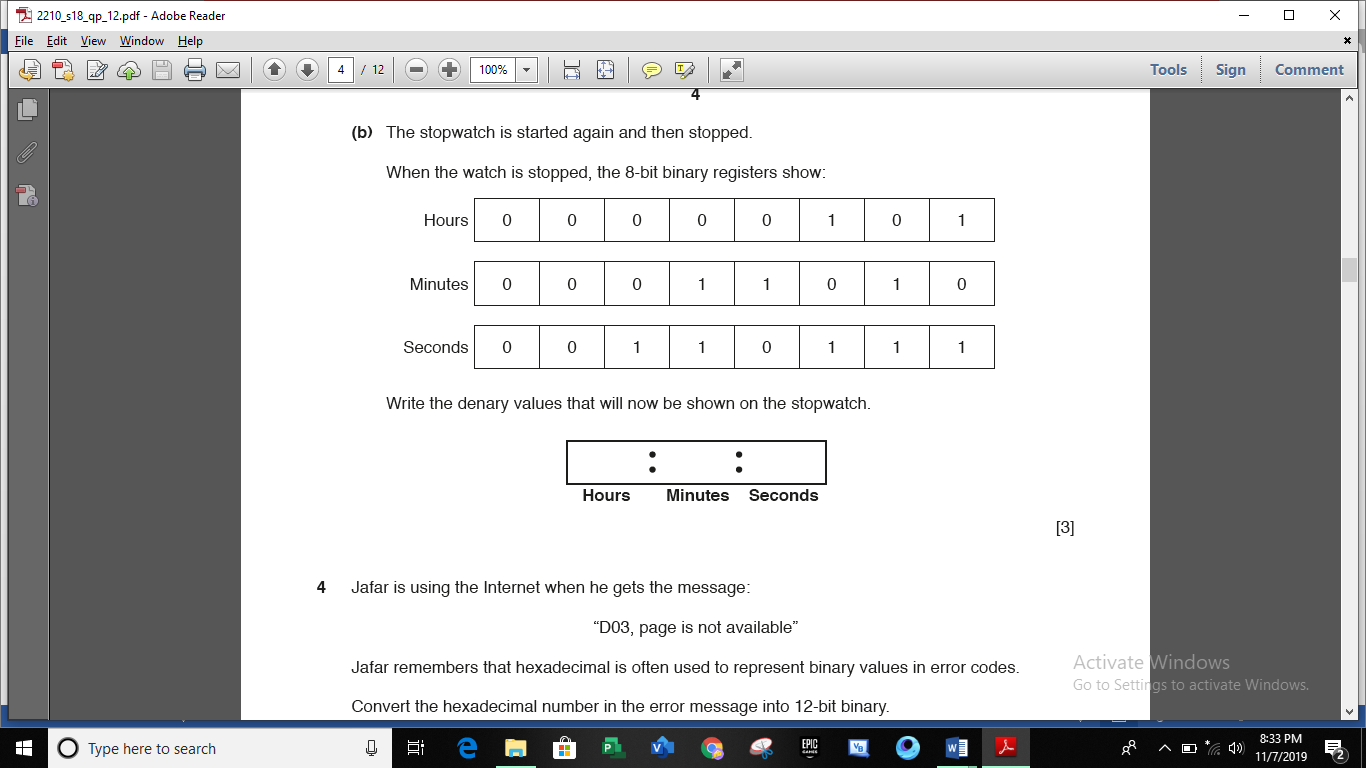 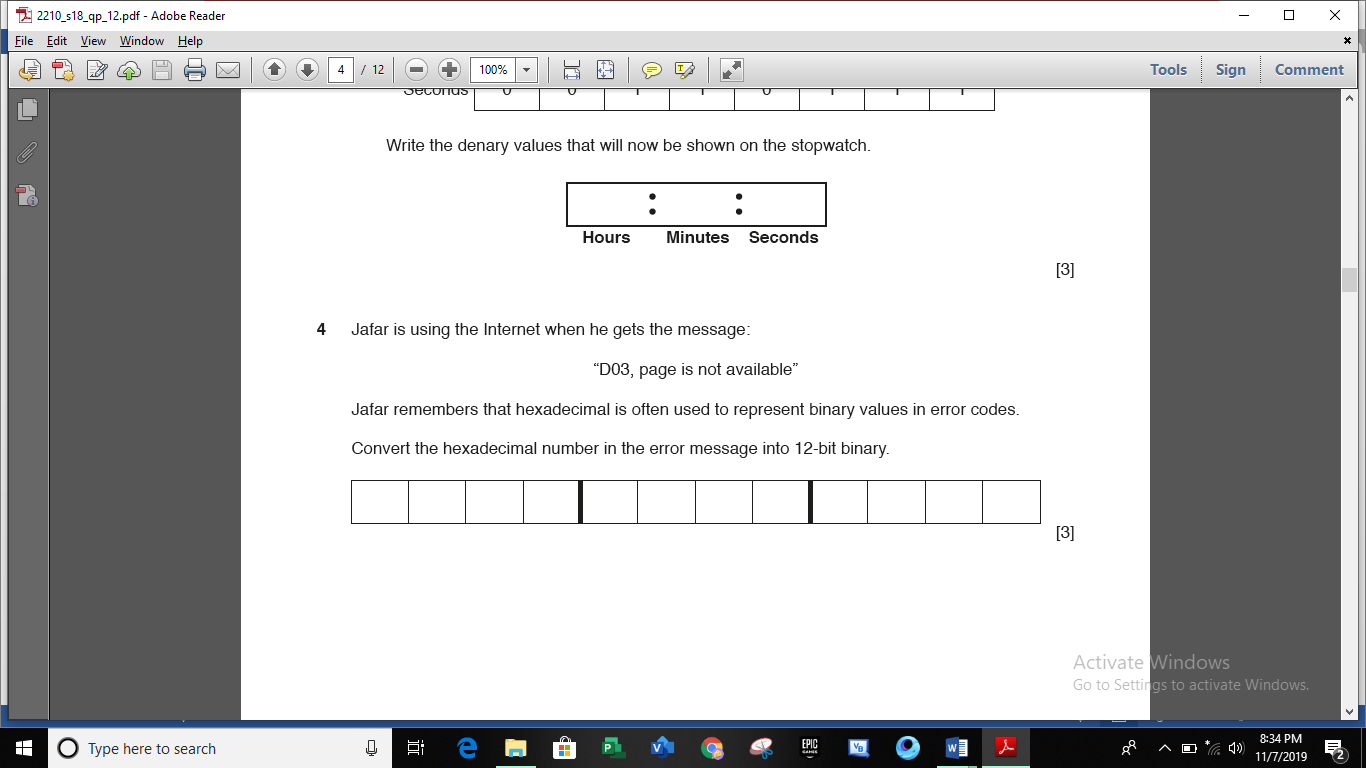 2210_w18_qp12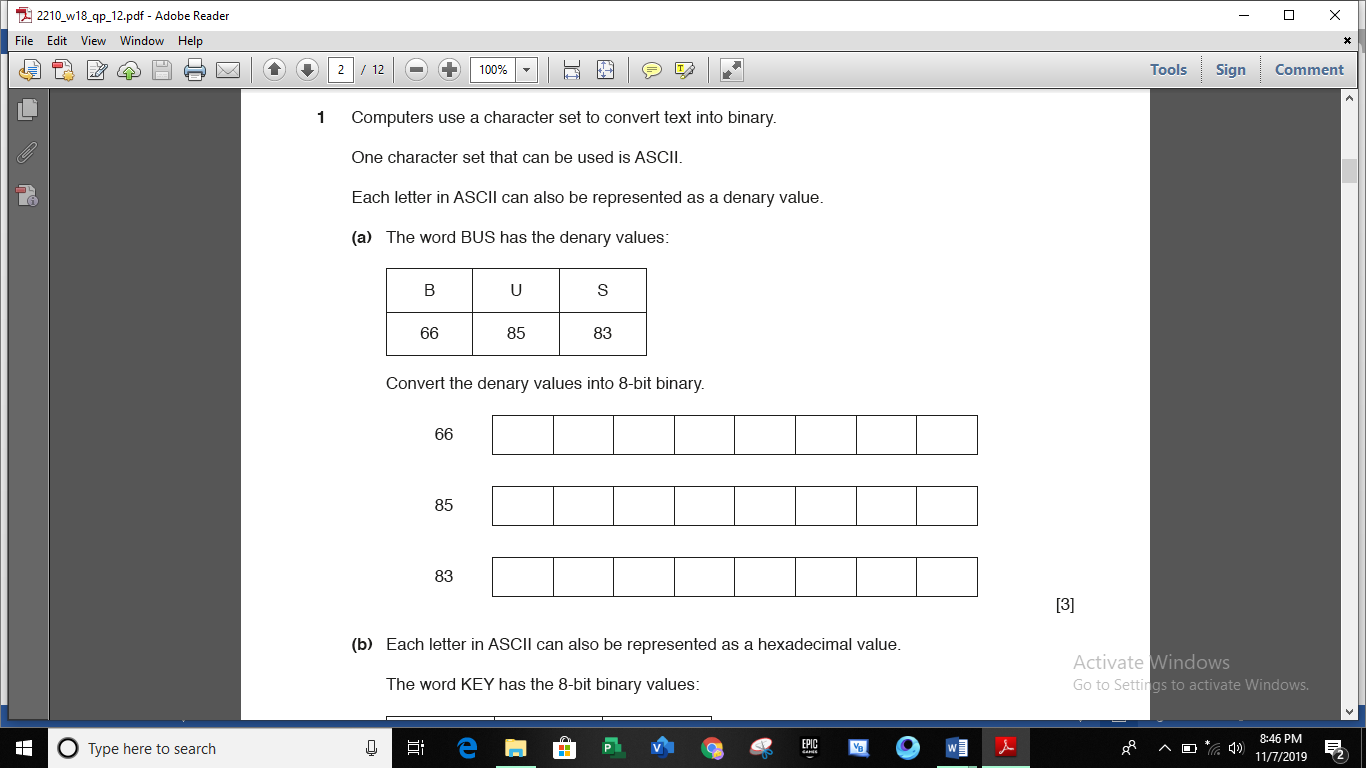 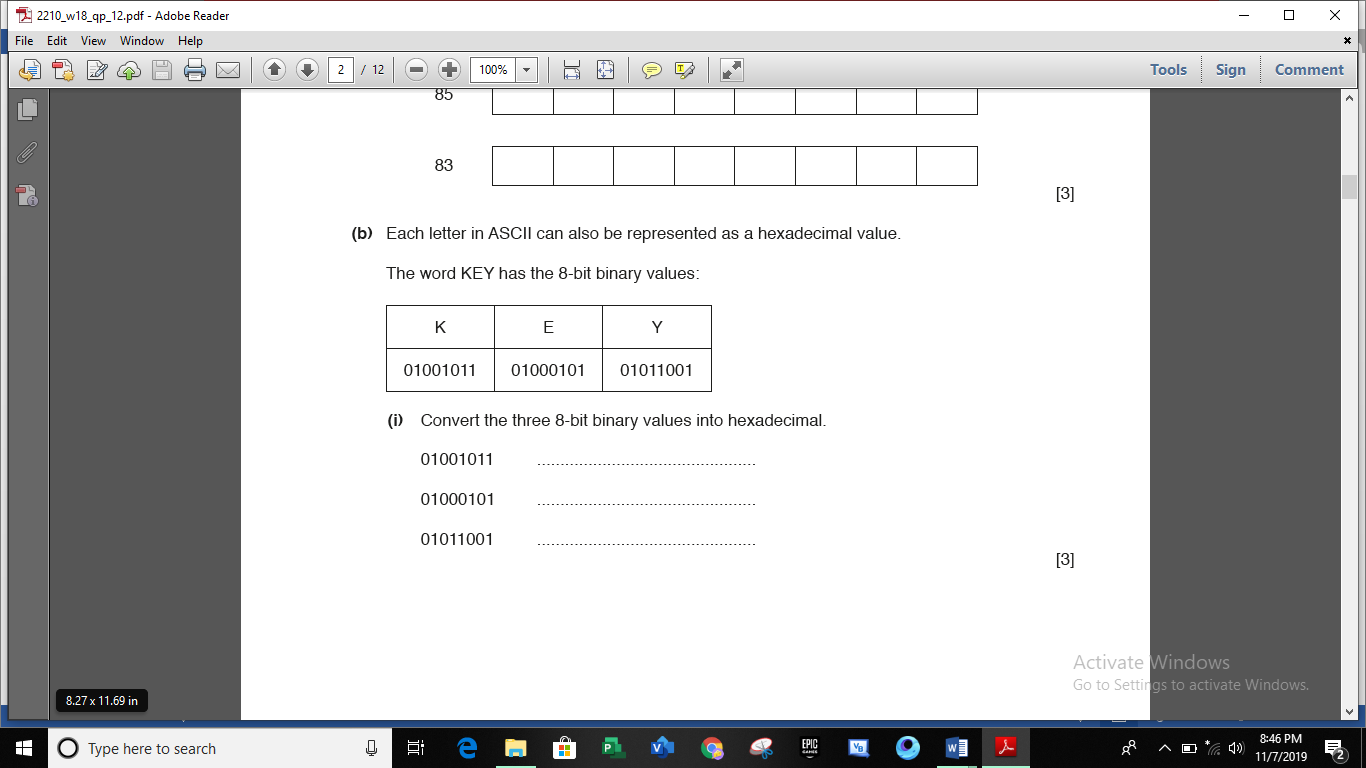 6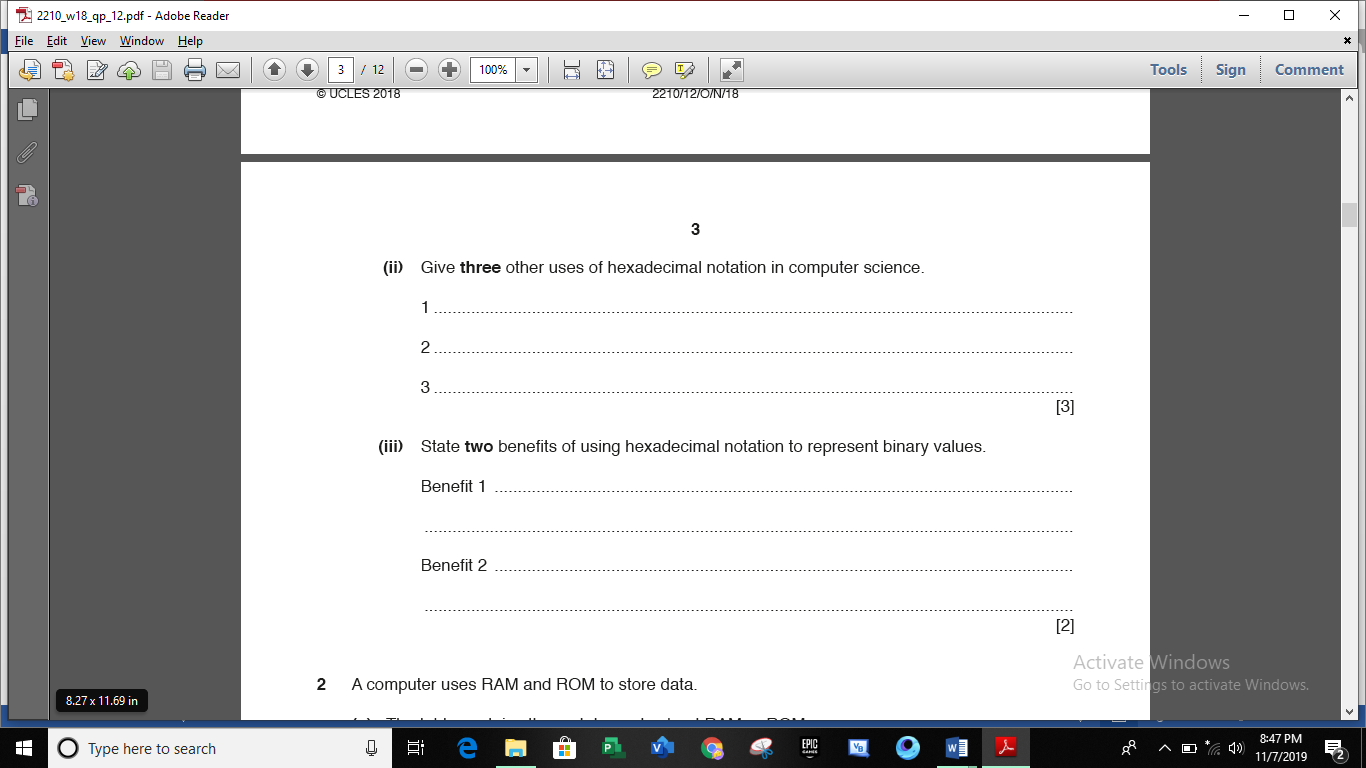 2210_w18_qp13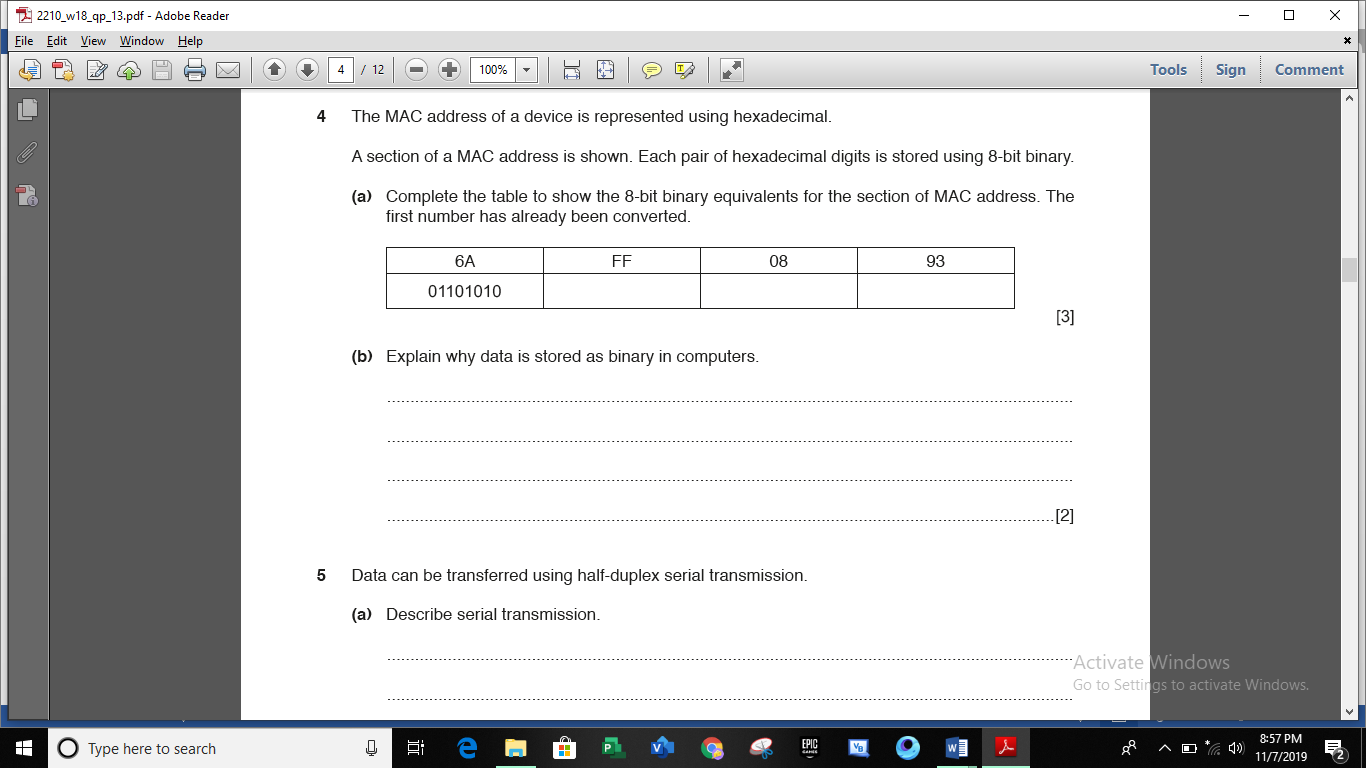 2210_s19_qp11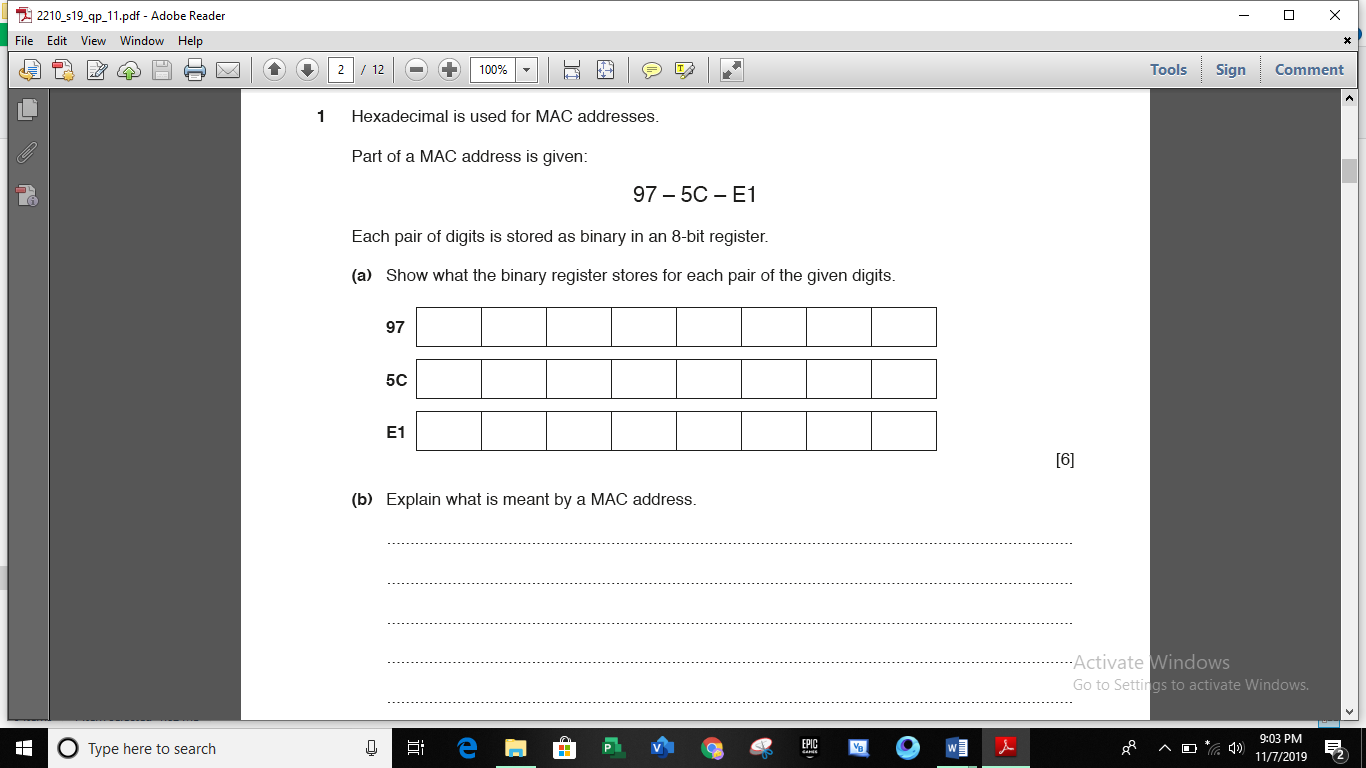 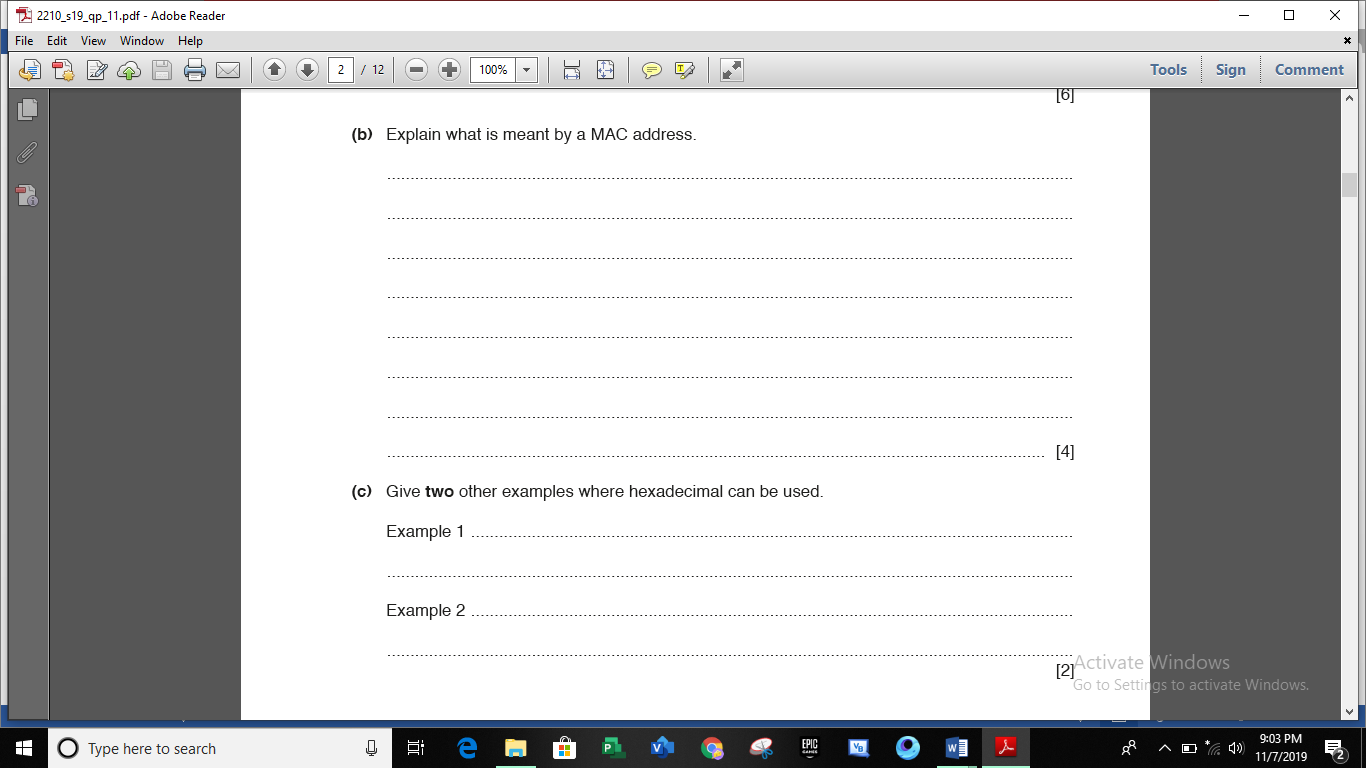 2210_s19_qp122210_w19_qp122210_w19_qp13